).JP{J- L/JoIrf.3 9C 9 I ,t o ti!'Smlouva č. NPÚ-ÚPS Praha//.!.?f.t. (f..{ť#. !(.j „f.f.Jf201s'·Národní památkový ústav, státní příspěvková organizace IČO: 75032333, DIČ: CZ75032333,se sídlem: Valdštejnské nám. 162/3, PSČ 118 01Praha 1- Malá Strana, bankovní spojení: 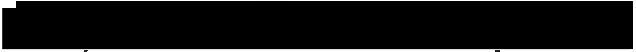 zastoupen: Mgr. Dušanem Michelfeitem, ředitelem Územní památkové správy v Praze Správce objektu: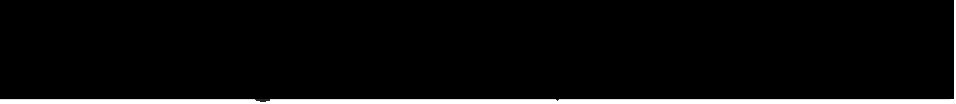 Zástupce pro věcDoručovací adresa:Národní památkový ústav, územní památková správa v Praze adresa: Sabinova 373/5, 130 00 Praha 3tel.: +420 274008111(dále jen „Objednatel")aSTAMO, spol.s r.o.se sídlem: Stavební 415/3, 405 02 Děčínzapsaná v obchodní rejstříku vedeném Krajským soudem v Ústí nad Labem, v oddíle C, vložka 1017 IČO: 432 22 323,  DIČ: CZ 432 22 323,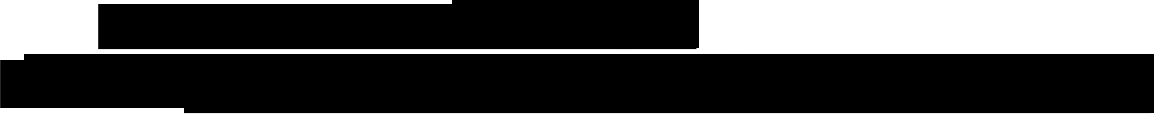 bankovní spojení: zastoupený:(dále jen „Zhotovitel")jako smluvní strany uzavřely v souladu se zákonem č. 89/2012 Sb.,občanský zákoník, ve znění pozdějších předpisů,níže uvedeného dne, měsíce a roku tutosmlouvu o dílo:Článek I. Účastníci Smlouvy1.   Zhotovitel prohlašuje, že je způsobilý k provedení prací tvořících předmět této smlouvy o dílo (dále jen„Smlouva").2    Tato  smlouva je  uzavřena  na základě veřejné  zakázky  s názvem  SZ  Duchcov - bytová jednotka v prostorách casanovského křídla, realizované prostřednictvím Národního elektronického nástroje číslo zakázky N006/18/V00015508. Smluvní strany se dohodly, že závaznou část jejich smluvních ujednání tvoří rovněž nabídka zhotovitele a zadávací dokumentace objednatele.Článek li.Předmět Smlouvy - určení dílaZhotovitel  se touto  Smlouvou zavazuje  v nemovitosti: SZ  Duchcov - casanovské  křídlo  (dále též„Objekt"), provést pro Objednatele na svůj náklad a na svoje nebezpečí toto dílo:SZ Duchcov - bytová jednotka v prostorách casanovského křídla dle specifikace uvedené v čl. li., odst.2. této smlouvy.Dílo je specifikováno těmito dokumenty:projektová dokumentace: SZ Duchcov - bytová jednotka v prostorách casanovského křídla, zpracoval Projektový ateliér pro architekturu a pozemní stavby, s.r.o, v roce 2018, vč. soupisu prací - položkového rozpočtuzadávací dokumentace veřejné zakázkycenová nabídka Zhotovitele vč. oceněného soupisu pracízávazným stanoviskem orgánu státní památkové péče JID: 95420/2018/KUUK, ze dne 7. 6. 2018e. souhlasem  s provedením ohlášeného  stavebního  záměru č.j.  MD/5893/2018 ze dne  11. 7. 2018.Předmětem Díla je provedení všech činností, prací, dodávek obsažených v projektové dokumentaci, zadávací dokumentaci,nebo položkovém rozpočtu. Předmětem Díla jsou i výkony a jednání ve vztahu k třetím osobám či orgánům státní správy jako např. součinnost potřebná k uvedení stavby do užívání včetně účasti na kolaudačním řízení.Objednatel se zavazuje řádně zhotovené Dílo převzít a zaplatit cenu za provedení Díla dle podmínek stanovených  Smlouvou.Zhotovitel podpisem této Smlouvy stvrzuje, že převzal od Objednatele všechny dokumenty uvedené v článku li. odst. 2 této Smlouvy, které jsou nezbytné pro provedení Díla.6.   Zhotovitel  prohlašuje,  že  se  seznámil  s místem  pro  provedení  Díla, se  stávajícími  konstrukcemi a ostatními podklady pro provedení Díla a všemi dalšími skutečnostmi,které mohou mít vliv na plnění Díla.7.   Zhotovitel  prohlašuje, že nezjistil při své odborné způsobilosti žádnou skutečnost,  která by mohlabránit provedení Díla podle této Smlouvy v termínu a za cenu dle této Smlouvy. Dílo bude předáno Objednateli způsobilé sloužit svému účelu, kompletně hotové bez vad a nedodělků, ve všech svých částech kompletní včetně všech potřebných atestů, certifikátů či jiných obvyklou obchodní praxí zavedených dokladů.Ill.Doba a místo plněníSmluvní strany se dohodly na provedení Díla v následujících termínech:Zahájení prací:do  10  kalendářních  dnů  od  protokolárního  předání  místa  plnění  Díla  (dále  jen„Staveniště")Dokončení a předání Díla:do pěti měsíců od zahájení pracíOdstranění vad a nedodělků:- do 10 kalendářních dnů od dokončení a předání dílaZhotovitel je Dílo nebo jeho části oprávněn provést před termínem sjednaným v odst. 1tohoto článku Smlouvy.Výše uvedené termíny se přiměřeně prodlužují v těchto případech:jestliže   Objednatel  nebo  osoby  k  tomu  Objednatelem  oprávněné  dají  písemný  pokyn k přerušení provádění Díla, a to o dobu, po kterou přerušení Díla trvalo; to neplatí v případě, kdy k přerušení Díla došlo v důsledku nesprávného provádění Díla Zhotovitelem,v případě vyšší moci, a to o dobu, po kterou stav vyšší moci trval (za vyšší moc se pokládají okolnosti,které vznikly po uzavření Smlouvy v důsledku Smluvními stranami nepředvídatelných a jiných neodvratitelných událostí mimořádné povahy, které mají bezprostředně vliv na plnění předmětu Smlouvy a které nebylo možné předvídat a jakkoliv jejich vliv na plnění předmětu Smlouvy odvrátit).Před zahájením provádění díla předá Objednatel protokolárně Staveniště Zhotoviteli, o čemž bude pořízen „Zápis o předání Staveniště". V zápise o předání Staveniště se uvedou všechny známé skutečnosti, jež jsou významné z hlediska zajištění BOZP fyzických osob zdržujících se na staveništi podle § 2 odst. 3 nařízení vlády č. 591/2006 Sb. K předání Staveniště dojde nejpozději do 10 dnů od nabytí účinnosti Smlouvy. S předáním Staveniště souvisí následující práva a povinnosti:Objednatel je povinen určit  připojovací body elektrické energie a vody;Zhotovitel je oprávněn užívat plochy Staveniště bezplatně;Zhotovitel je oprávněn zřídit na svůj náklad na Staveništi veškerá zařízení nezbytná pro provedení Díla;Zhotovitel odpovídá v hranicích Staveniště za bezpečnost a ochranu zdraví (BOZP) a požární ochranu (PO) svých zaměstnanců, jakož i ostatních osob, které se s jeho vědomím pohybují po Staveništi;e.    Zhotovitel je  povinen uklidit Staveniště a okolí a vyklidit Staveniště  do  10 dnů  po podpisu Protokolu o předání a převzetí Díla.Článek IV. Poddodávky1.  Zhotovitel je  dle § 2589 občanského  zákoníku oprávněn  použít ke zhotovení  Díla poddodavatele,jejichž objem prací je větší než jedna třetina hodnoty zakázky jen s předchozím písemným souhlasem Objednatele. Pokud se Objednatel do jednoho týdne nevyjádří k písemnému požadavku Zhotovitele o souhlas s vybraným poddodavatelem, má se za to, že souhlas byl dán. Použije-li Zhotovitel k části Díla poddodavatele, nese Zhotovitel odpovědnost za provedené práce stejně jako by prováděl Dílo sám.2. Mezi smluvními stranami je nesporné, že Objednatel neudělil Zhotoviteli žádné pověření sjednávat na zhotovení Díla jakékoliv osoby jménem Objednatele. Každá taková osoba  bude zaměstnávaná  nebo jinak smluvně zapojená do procesu zhotovení Díla a placena Zhotovitelem.Článek V.Vlastnické právo k zhotovované věci a nebezpečí škody na ní1. Vlastnické právo ke zhotovenému Dílo v celém rozsahu svědčí Objednateli. Bez ohledu na výhradu vlastnického práva Objednatele nese nebezpečí škody na zhotovované věci Zhotovitel. Toto nebezpečí nese Zhotovitel počínaje dnem převzetí Staveniště do dne předání Staveniště zpět Objednateli.Článek VI.Cena Díla a platební podmínky1.    Účastníci mezi sebou sjednali pevnou cenu za Dílo ve výši:1.397.859,78 Kč bez DPH(slovy:  jedenmiliontřistadevadesátsedmti sícosmsetpadesátdevětkorunčeskýchasedmdesátosmhal    éřů)Zhotovitel - plátce daně z přidané hodnoty - přičte k dohodnuté ceně daň z přidané hodnoty v zákonné výši platné v den uskutečnění zdanitelného plnění.Cena za Dílo stanovená v odst. 1tohoto článku je konečná a nepřekročitelná. Cena za Dílo zahrnuje veškeré náklady Zhotovitele související s realizací Díla a jeho předáním Objednateli. V ceně jsou zahrnuty veškeré práce, doprava, dodávky, výkony a služby nutné ke zhotovení Díla.Objednatel neposkytuje Zhotoviteli žádné zálohy.S. Pokud dojde k rozšíření nebo zúžení rozsahu předmětu Díla na základě požadavku Objednatele nebo na základě předchozí dohody s ním, bude to předmětem písemného dodatku ke Smlouvě s úpravou dohodnuté ceny. Jakékoliv změny díla musí být předem písemně odsouhlaseny a oceněny a musí být sjednány v souladu se zákonem č. 134/2016 Sb., o zadávání veřejných zakázek, a v souladu s vnitřními předpisy Objednatele.Změna ceny Díla bude po písemném odsouhlasení ze strany Objednatele provedena pouze v těchto případech:při Objednatelem vyvolané změně Díla oproti jeho specifikaci,popsané v čl. li. Smlouvy, nebov případě, že lhůta provedení prací bude z důvodů na straně Objednatele delší o více jak 12 měsíců- cena bude v tomto případě zvýšena o Zhotovitelem skutečně vynaložené a prokázané náklady, spojené s tímto prodloužením.Změny Díla (vícepráce, méněpráce) budou oceňovány takto:s využitím cen měrných jednotek uvedených v příloze č. 1této smlouvy (položkovém rozpočtu),pokud příloha č. 1neobsahuje příslušnou jednotkovou cenu vícepráce, bude pro ocenění použita jednotková cena dle ceníků (cenové soustavy),pokud  ceníky  (cenové  soustavy)  neobsahují  příslušnou  jednotkovou  cenu, bude Zhotovitelem navržena jednotková cena ve výši,obvyklé v době provádění Díla,změny těch částí Díla, na které Zhotovitel  sjednal poddodavatele,  budou oceněny  na základě nabídky těchto poddodavatelů, ve výši obvyklé v době provádění Díla.Podkladem pro vystavení příslušné faktury a pro její úhradu bude výkaz prací, podepsaný oprávněným zástupcem Objednatele, potvrzující splnění podmínky proplacení příslušné faktury. Zhotovitel předloží výkaz prací Objednateli nejdříve následující den po té, kdy byla podmínka jeho vystavení splněna. Zástupce Objednatele je povinen se k výkazu prací vyjádřit (potvrdit ho, nebo uvést písemně důvody odmítnutí} v termínu do deseti pracovních dní po jeho převzetí. Po marném uplynutí této lhůty se má za to, že výkaz prací byl vystaven oprávněně a Zhotovitel má právo na vystavení příslušné dílčí faktury a její úhradu.Smluvní strany  se  dohodly, že  odměna  bude Zhotoviteli vyplacena  na  základě  vystavených  faktur  sesplatností nejméně 30 dní ode dne, ve kterém byla příslušná faktura doručena Objednateli. Fakturu je Zhotovitel oprávněn vystavit po řádném provedení a předání prací za každý měsíc, na základě zjišťovacího protokolu, odsouhlaseného TDS a to vždy k 5. dni následujícího měsíce. Konečná faktura bude vystavena po odevzdání díla bez vad a nedodělků.Faktura musí obsahovat všechny náležitosti dle Smlouvy a dle příslušných právních předpisů, jinak je Objednatel  oprávněn  ji  do  data  splatnosti  vrátit  s tím,  že  Zhotovitel je  poté  povinen  vystavit  novou s novým termínem splatnosti. V takovém  případě není Objednatel v prodlení s úhradou.Nárok na zaplacení ceny Díla či na sjednané smluvní pokuty není Zhotovitel oprávněn postoupit třetí osobě s tím, že takové případné postoupení by odporovalo dohodě Smluvních stran a bylo neplatné.Zhotovitel prohlašuje, že ke dni podpisu Smlouvy není nespolehlivým plátcem DPH dle § 106 zákona č. 235/2004 Sb.,o dani z přidané hodnoty, v platném znění,a není veden v registru nespolehlivých plátců DPH. Zhotovitel se dále zavazuje uvádět pro účely bezhotovostního převodu pouze účet či účty, které jsou správcem daně zveřejněny způsobem umožňujícím dálkový přístup dle zákona č. 235/2004 Sb., o dani z přidané hodnoty, v platném znění. V případě, že se Zhotovitel stane nespolehlivým plátcem DPH, je povinen tuto skutečnost oznámit Objednateli neprodleně (nejpozději do 3 pracovních dnů ode dne, kdy tato skutečnost nastala) na email objednatele uvedený v hlavičce této smlouvy. V případě porušení oznamovací povinnosti je zhotovitel povinen uhradit objednateli jednorázovou smluvní pokutu ve výši částky odpovídající výši DPH připočtené k celkové ceně díla„Zhotovitel dále souhlasí s tím, aby Objednatel provedl zajišťovací úhradu DPH přímo na účet příslušného finančního úřadu, jestliže Zhotovitel bude ke dni uskutečnění zdanitelného plnění veden v registru nespolehlivých plátců DPH.Článek VII.Odpovědnost za vady, odpovědnost za škodu a záruka za jakost1. Zhotovitel odpovídá za úplné a kvalitní provedení předmětu Díla bez vad a nedodělků, jakož i za kvalitu výrobků a materiálů použitých k jeho zhotovení.Smluvní strany sjednaly, že objednatel má nad rámec ustanovení § 2605 občanského zákoníku lhůtu 14dní, po kterou může na zhotoviteli nad rámec zákona dále uplatňovat zjevné vady díla.Zhotovitel je povinen po dobu trvání záruční doby odstranit bezplatně zjištěné vady svých prací nebo dodávek. Zhotovitel se zavazuje vady na svůj náklad bezodkladně odstranit, nejpozději však do 10 kalendářních dnů ode dne oznámení vad a nedostatků objednatelem. V případě, že se bude jednat o vady a nedostatky, které vzhledem k jejich náročnosti či rozsahu nebude možné odstranit v uvedené lhůtě, smluvní strany se zavazují přiměřeně lhůtu pro odstranění vad a nedostatků na žádost zhotovitele  prodloužit.Zhotovitel  odpovídá  za  škody  způsobené  při realizaci  Díla  nebo  v  souvislosti  s  ní Objednateli nebotřetím osobám podle obecně platných předpisů. Zhotovitel odpovídá i za škodu při realizaci Díla nebo v souvislosti s ní Objednateli nebo třetím osobám způsobenou poddodavatelem.Zhotovitel  se  zavazuje   učinit  potřebná   účinná  opatření  k zamezení  vzniku  škod  či  k její  případnénáhradě.Zhotovitel je povinen uzavřít pojistnou smlouvu na odpovědnost za škodu s pojistným plněním nejméně 75 % ceny Díla bez DPH. Zhotovitel je povinen seznámit Objednatele s podmínkami uzavřené pojistné smlouvy doložením její kopie, a to nejpozději do doby převzetí Staveniště k zahájení provádění Díla. Zhotovitel je povinen kdykoliv v průběhu provádění Díla předložit Objednateli na jeho vyzvání kopii pojistné smlouvy, ze které bude vyplývat, splnění povinnosti Zhotovitele dle věty první tohoto odstavce,strana 4 (celkem 9}a to vždy nejpozději do tří pracovních dnů ode dne, ve kterém výzvu Objednatele obdržel. Objednatel Díla může zadržet úhradu ceny Díla až do splnění povinnosti uvedené v tomto odstavci.Smluvní strany si sjednávají záruční dobu na zhotovené Dílo v délce 60 měsíců. Tato lhůta počíná běžet dnem podpisu protokolu o předání a převzetí dokončeného Díla bez vad a nedodělků.Záruční doba na reklamovanou část Díla neběží po dobu počínající dnem uplatnění reklamace a končící dnem odstranění vady. Za den uplatnění reklamace dle předchozí věty se rozumí den, ve kterém byla reklamace Objednatelem odeslána Zhotoviteli.Článek VIII.Zhotovení Díla, předání a převzetí Díla1. Zhotovitel je povinen udržovat na Staveništi pořádek, zajistit odpovídajícím způsobem ekologickou likvidaci stavebního odpadu a zajistit, aby pozemky, na kterých je stavba prováděna či stavba samotná, nebyly kontaminovány závadnými látkami. Zařízení Staveniště, energie potřebná k provádění Díla, jakož ivšechny další náklady spojené s jeho zhotovením budou zajištěny na náklad Zhotovitele.Zhotovitel se při provádění Díla zavazuje neomezovat veřejná  prostranství, či jiné dotčené pozemky, neobtěžovat třetí osoby hlukem, prachem, emisemi,vibracemi a exhalacemi nad míru nezbytně nutnou k provedení Díla. Zhotovitel se zavazuje postupovat tak, aby minimalizoval nepříznivé vlivy na životní prostředí a okolí stavby.Zhotovitel zajistí, aby stavba probíhala pod odborným dozorem kvalifikovaných a oprávněných osob, který bude garantovat dodržování technologických postupů. Odbornou úroveň Díla zajistí odpovědnou a autorizovanou osobou ve smyslu zákona č. 360/1992 Sb., o výkonu povolání autorizovaných architektů a o výkonu povolání autorizovaných inženýrů a techniků činných ve výstavbě, ve znění pozdějších předpisů. Zhotovitel dále odpovídá za to, že odborné práce nebo činnosti, na které sám nemá živnostenská oprávnění, nebo nejsou zapsány v obchodním rejstříku, budou provedeny výhradně subdodavateli s odpovídající odbornou způsobilostí.Práce na Objektu podléhají zákonu č. 20/1987 Sb., o státní památkové péči, ve znění pozdějších předpisů, a jeho prováděcích předpisů. Zhotovitel se zavazuje dodržovat podmínky závazného stanoviska orgánu státní památkové péče KÚÚK - JID: 95420/2018/KUUK ze dne7. 6. 2018, vydaného podle § 14 odst. 1tohoto zákona. Nedodržení povinností Zhotovitele dle tohoto odstavce se považuje za podstatné porušení Smlouvy a Objednatel má právo od Smlouvy odstoupit.Zhotovitel se zavazuje v průběhu provádění Díla umožnit Objednateli nebo jeho zástupci pravidelné prohlídky a kontrolu průběhu provádění Díla. Zhotovitel je povinen, vyzvat Objednatele ke kontrole provádění Díla vždy, kdy bude docházet k zakrytí částí Díla, a to nejméně 2 pracovní dny předem. Nebude-li možno účast Objednatele zajistit a prováděn_í prací z technologického  hlediska nesnese odkladu, je Zhotovitel povinen zakrytí takových částí Díla (prací) zadokumentovat  fotografiemi, popř. videozáznamem, z nichž bude patrný způsob provedení zakrývaných prací. Totéž platí, pokud se Objednatel nebo jeho zástupce na prohlídku nedostaví. V případě, že Zhotovitel poruší své povinnosti informovat Objednatele o zakrývání částí Díla nebo nepořídí videozáznam a fotografie, nebo je sice pořídí, ale nebude z nich zřejmý způsob provedení zakrývaných prací, je Objednatel oprávněn požadovat odkrytí předmětné části Díla na náklady Zhotovitele.Po zhotovení Díla vyzve Zhotovitel Objednatele písemně k převzetí Díla a to nejpozději tři pracovní dny před termínem předání. Za řádně zhotovené Dílo se považuje Dílo provedené v souladu se Smlouvou bez vad a nedodělků a zhotovené ve vlastnostech předpokládaných projektem a touto Smlouvou. Dílo se považuje za řádně dokončené a Objednatelem převzaté oboustranným podpisem protokolu o předání a převzetí Díla, ledaže by v tomto protokolu Objednatel vytknul vady či nedodělky Díla.Zhotovitel se zavazuje, že předá zástupci Objednatele (TDS) všechny potřebné dokumenty ke kolaudaci ze strany Zhotovitele vč. jejich soupisu a to nejpozději při převzetí Díla.Jestliže Objednatel odmítne převzetí Díla, sepíše se o tom zápis, ve kterém Smluvní strany uvedou svá stanoviska a důvody. Objednatel není oprávněn odmítnout převzít hotové Dílo, které splňuje technické parametry a je funkční, pro ojedinělé drobné vady, které samy o sobě ani ve spojení s jinými nebrání užívání stavby funkčně nebo esteticky, ani její užívání podstatným způsobem neomezují. Objednatel je oprávněn takové vady Díla Zhotoviteli vytknout v protokolu o předání a převzetí Díla. Zhotovitel jestrana 5 (celkem 9)v takovém případě povinen odstranit vytknuté vady a nedodělky, a to v termínu dle čl.Ill., odst.1.c. pro odstranění vad a nedodělků, jinak se dostane do prodlení s předáním Díla dle čl. Ill. Smlouvy a budou vůči němu použity sankce dle čl. XII.Objednatel a Zhotovitel se zavazují vzájemně se podporovat v plnění smluvních povinností a při provádění Díla. Objednatel souhlasí s tím, že Zhotovitel si v průběhu realizace Díla a po jeho dokončení vyhotoví pro svoji potřebu fotografickou, popř.video dokumentaci Díla. Objednatel souhlasí s tím, že Zhotovitel použije fotografickou a video dokumentaci dokončeného Díla pro účely veřejné prezentace svých referencí s uvedením Objednatele jako vlastníka Díla.Zhotovitel bude při pohybu v prostorách Objektu respektovat speciální bezpečnostní režim, dle instrukcí vedoucího správy Objektu.Článek IX.Stavební deník1. Zhotovitel je povinen vést po celou dobu provádění Díla stavební deník. Zhotovitel je dále povinen umožnit Objednateli,či jím pověřené osobě seznamovat se se zápisy ve stavebním deníku, činit do něj záznamy, apod.,a to kdykoliv v průběhu provádění Díla.Do stavebního deníku budou osobami oprávněnými jednat za Smluvní strany v technických věcech zapisovány všechny skutečnosti týkající se provádění Díla, tj. veškeré technické otázky řešené mezi Smluvními stranami ve vztahu k provádění Díla, použití materiálů, výbavě, použití barev atd. Pro vyloučení pochybností konstatují Smluvní strany, že zápisem ve stavebním deníku nemůže dojít ke změnám Smlouvy, zejména jedná-li se o předmět Díla.Termíny kontrolních dnů budou Technickým dozorem stavby svolávány nejméně pět dní předem elektronickou poštou. Termín a průběh těchto kontrolních dnů bude zaznamenán do stavebního deníku. Stavební deník  povede stavbyvedoucí Zhotovitele. V případě určení jiné osoby, bude toto Objednateli bez odkladu písemně oznámeno. Zhotovitel i Objednatel budou mít možnost kdykoliv nahlédnout do stavebního deníku a činit do něj záznamy. Stavební deník musí být na stavbě k dispozici v pracovních dnech v době od 8.00 do 17.00 hod.Denní záznamy budou pověřenou osobou Zhotovitele prováděny v ten den, kdy se práce či skutečnosti, kterých se záznam týká, staly. To platí,i pokud na stavbě nebude prováděna žádná činnost. V takovém případě se toto ve stavebním deníku vyznačí s uvedením důvodů.Oprávněným zástupcem Zhotovitele je Husák Jindřich ml., hlavní stavbyvedoucí a jednatel , který je oprávněn zastupovat Zhotovitele v tomto rozsahu:řídí a zodpovídá za realizaci Díla,vystavuje podklady pro vystavení faktur a zálohových listů,provádí předávání dílčích stavebních prací a dokončeného Díla Objednateli,vede stavební deník,zastupuje Zhotovitele při všech jednáních stran předmětu Smlouvy.Oprávněným zástupcem Objednatele je Varia, s.r.o., nebo jí pověřená osoba v rozsahu uděleného pověření, který zastává současně funkci technického dozoru stavby (dál též jen „TDS"). Pokud nebude Objednatelem vymezeno jinak, je TDS oprávněn zastupovat Objednatele v tomto rozsahu:provádí kontrolu provádění Díla ve vztahu k projektové dokumentaci, oceněnému výkazu výměr, Smlouvě a technickým normám a stavebnímu povolení,přebírá od Zhotovitele dílčí stavební práce a dokončené Dílo,kontroluje stavební deník a provádí v něm příslušné zápisy,odsouhlasuje podklady (zjišťovací protokoly) pro faktury a zálohové listy Zhotovitele,zastupuje Objednatele při všech technických jednáních stran předmětu Smlouvy,Článek X.Práva a povinnosti ZhotoviteleZhotovitel se zavazuje provést Dílo v souladu s platnými právními předpisy, s odbornou péčí, na své nebezpečí ve sjednané době. Za prováděné Dílo nese odpovědnost až do jeho řádného ukončení a předání Objednateli.Zhotovitel se zavazuje při zhotovení Díla postupovat podle průběžných pokynů Objednatele a TDS, nedodržení se považuje za podstatné porušení Smlouvy a Objednatel má právo od Smlouvy odstoupit.Zhotovitel je povinen  před prováděním Díla zjistit  překážky a v průběhu provádění Díla i skryté překážky bránící jeho řádnému dokončení. Je povinen to bez zbytečného odkladu oznámit Objednateli a navrhnout mu změnu způsobu provádění Díla. Do dosažení dohody o změně je oprávněn provádění Díla přerušit.Zhotovitel je povinen upozornit Objednatele na nevhodnou povahu věcí předaných mu Objednatelem. Stejnou povinnost má Zhotovitel i tehdy, požaduje-li Objednatel, aby Dílo bylo provedeno podle pokynů, které jsou nevhodné, případně jsou v rozporu se Smlouvou, projektovou dokumentací nebo příslušnými právními předpisy.Zhotovitel před zahájením prací předá Objednateli seznam pracovníků, kteří budou Dílo provádět, a to včetně pracovníků poddodavatelů. Tento seznam bude Zhotovitel průběžně aktualizovat. Zhotovitel zajistí, aby se jeho pracovníci včetně případných pracovníků poddodavatelů pohybovali pouze v prostorách určených Objednatelem. Současně zajistí,aby k provádění Díla byly využívány pouze osoby (trestně) bezúhonné. Objednatel má právo kontroly dokladů o školení BOZP a PO, zdravotní způsobilosti a kvalifikaci jeho zaměstnanců. Zhotovitel je povinen předložit Objednateli na jeho vyzvání výpis z rejstříků trestů určených pracovníků, případně pracovníků svých poddodavatelů, a to nejpozději do pěti pracovních dnů ode dne, ve kterém písemnou (postačí e-mailem) žádost Objednatele obdržel. Objednatel je oprávněn do doby předložení výpisu z rejstříků trestů Zhotovitelem zakázat dotčeným pracovníkům vstup na staveniště. Takový postup Objednatele nemá vliv na termín plnění dle Smlouvy.Na požádání Objednatele je Zhotovitel povinen předložit doklady o materiálu použitém pro zhotovení Díla.Zhotovitel odpovídá za dodržování platných právních předpisů BOZP a PO, zejména za dodržování požadavků kladených na BOZP při přípravě a realizaci stavby.Zhotovitel se zavazuje dbát o to, aby při provádění Díla nebyl narušen provoz správy památkového Objektu, resp. byl narušován minimálně.Zhotovitel se zavazuje během plnění Smlouvy i po ukončení Smlouvy zachovávat mlčenlivost o skutečnostech týkajících se zabezpečení Objektu či jiných skutečnostech, pokud jej k tomu Objednatel vyzve, o kterých se dozví od Objednatele v souvislosti s plněním Smlouvy.Zhotovitel odpovídá za uspořádání Staveniště v souladu s plánem a ve lhůtách v něm uvedených podle§ 2 odst. 1nařízení vlády č. 591/2006 Sb.Článek XI.Práva a povinnosti ObjednateleObjednatel má právo kontroly Díla v každé fázi jeho provádění.  K tomuto se Zhotovitel zavazuje poskytnout Objednateli nezbytnou součinnost. Zjistí-li, že Zhotovitel porušuje svou povinnost, může požadovat, aby Zhotovitel odstranil vady takto vzniklé či zajistil jinak nápravu a prováděl Dílo řádným způsobem. Neučiní-li tak Zhotovitel na základě výzvy Objednatele, je Objednatel oprávněn od Smlouvy odstoupit.Objednatel se zavazuje ve lhůtě sjednané pro provedení Díla řádně ukončené Dílo převzít a ve sjednané výši a sjednaným způsobem zaplatit cenu za Dílo.Objednatel je oprávněn z důvodu nedostatku finančních prostředků zmenšit rozsah Díla nebo provádění Díla přerušit nebo zcela ukončit před dokončením Díla a od Smlouvy odstoupit. V případě, že Objednatel bude nucen z důvodu nedostatku finančních prostředků tato práva uplatnit, nemá Zhotovitel žádné právo finančního postihu vůči Objednateli z důvodu posunutí, zmenšení rozsahu, přerušení nebo předčasného ukončení Díla. V případě, že Objednatel provádění Díla přeruší nebo zcela ukončí před dokončením Díla z výše uvedených důvodů, je povinen zaplatit Zhotoviteli veškeré skutečně provedené práce a použitý materiál.Objednatel zajistí Zhotoviteli bezplatný odběr elektrické energie pro provádění Díla.XII.Smluvní pokutyPokud bude Zhotovitel v prodlení s termínem předání a převzetí řádně dokončeného Díla sjednaném podle Smlouvy anebo ujednanému dílčímu termínu plnění část Díla, je povinen zaplatit Objednateli smluvní pokutu ve výši 0,5 % z ceny Díla bez DPH za každý ijen započatý den prodlení.2. Při prodlení s odstraněním vad a nedodělků zaplatí Zhotovitel Objednateli pokutu ve výši 1000 Kč za každou vadu či nedodělek a za každý i jen započatý den prodlení počínaje dnem, na který bylo odstranění vady či nedodělku dohodnuto až do doby úplného odstranění vady či nedodělku.3. Při plnění zakázky pomocí jiných osob, s výjimkou poddodávek v souladu se Smlouvou, zaplatí Zhotovitel Objednateli pokutu 50.000 Kč, a to za každý jednotlivý případ.Za porušení povinnosti mlčenlivosti specifikované ve Smlouvě je Zhotovitel povinen  uhradit Objednateli smluvní pokutu ve výši 10. 000 Kč, a to za každý jednotlivý případ porušení povinnosti.Za pozdní úhradu faktury zaplatí Objednatel Zhotoviteli zákonný úrok z prodlení dle platných právních předpisů.6. Smluvní pokuty jsou splatné do 21 dnů od doručení písemného vyúčtování odeslaného druhé Smluvní straně doporučeným dopisem. Ve vztahu k náhradě škody vzniklé porušením smluvní povinnosti platí, že právo na její náhradu není zaplacením smluvní pokuty dotčeno. Odstoupením od Smlouvy není dotčen nárok na zaplacení smluvní pokuty ani nároky na náhradu škody.7.   Zhotovitel se vzdává svého práva namítat nepřiměřenou výši smluvní pokuty u soudu ve smyslu § 2051zákona č. 89/2012 Sb.,občanský zákoník, ve znění pozdějších předpisů.XIII.Odstoupení od Smlouvy a výpověďOdstoupení od Smlouvy je možné za podmínek stanovených zákonem či Smlouvou. Odstoupení od Smlouvy je platné a účinné okamžikem doručení projevu vůle směřujícího k odstoupení od Smlouvy.Objednatel je od Smlouvy kromě jiných ve Smlouvě sjednaných důvodů oprávněn odstoupit při podstatném porušení Smlouvy Zhotovitelem, a to zejména při:prodlení s prováděním Díla dle čl. Ill. odst. 1písm. b) smlouvy o dobu delší než 30 dní.zjištění závažných nedostatků či chyb významně snižující kvalitu nebo hodnotu Díla, jakož i jiná závažná porušení Smlouvy, v důsledku kterých bude nebo může být zhotovení Díla co do termínů i kvality zásadně ohroženo.Zhotovitel má právo od Smlouvy odstoupit v případě, že překážky na straně Objednatele mu dlouhodobě znemožňují řádné provádění Díla.Objednatel je Smlouvu oprávněn vypovědět i bez udání důvodu, přičemž výpovědní lhůta činí 15 a začíná běžet dnem po doručení písemné výpovědi druhé smluvní straně.XIV.Ustanovení přechodná a závěrečnáTato smlouva byla sepsána ve dvou vyhotoveních. Každá ze smluvních stran obdržela po jednom totožném vyhotovení.Tato smlouva nabývá platnosti a účinnosti dnem podpisu oběma smluvními stranami. Pokud tato smlouva podléhá povinnosti uveřejnění dle zákona č. 340/2015 Sb.,o zvláštních podmínkách účinnosti některých smluv, uveřejňování těchto smluv a o registru smluv (zákon o registru smluv), nabude účinnosti dnem uveřejnění a její uveřejnění zajistí Objednatel. Smluvní strany berou na vědomí, že tato smlouva může být předmětem zveřejnění i dle jiných právních předpisů.Smluvní strany se zavazují spolupůsobit jako osoba povinná v souladu se zákonem č. 320/2001 Sb., o finanční kontrole ve veřejné správě a o změně některých zákonů (zákon o finanční kontrole}, ve znění pozdějších  předpisů.Smlouvu je možno měnit či doplňovat výhradně písemnými číslovanými dodatky.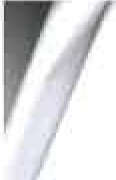 S. Smluvní strany prohlašují, že tuto smlouvu uzavřely podle své pravé a svobodné vůle prosté omylů, nikoliv v tísni a že vzájemné plnění dle této smlouvy není v hrubém nepoměru. Smlouva je pro obě smluvní strany určitá a srozumitelná.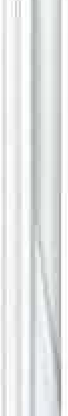 6.    Informace  k ochraně  osobních  údajů  jsou  ze  strany  NPÚ  uveřejněny  na  webových  stránkáchwww.n pu.cz v sekci „Ochrana osobních údajů".Příloha: Položkový rozpočet (podepsaný zhotovitelem)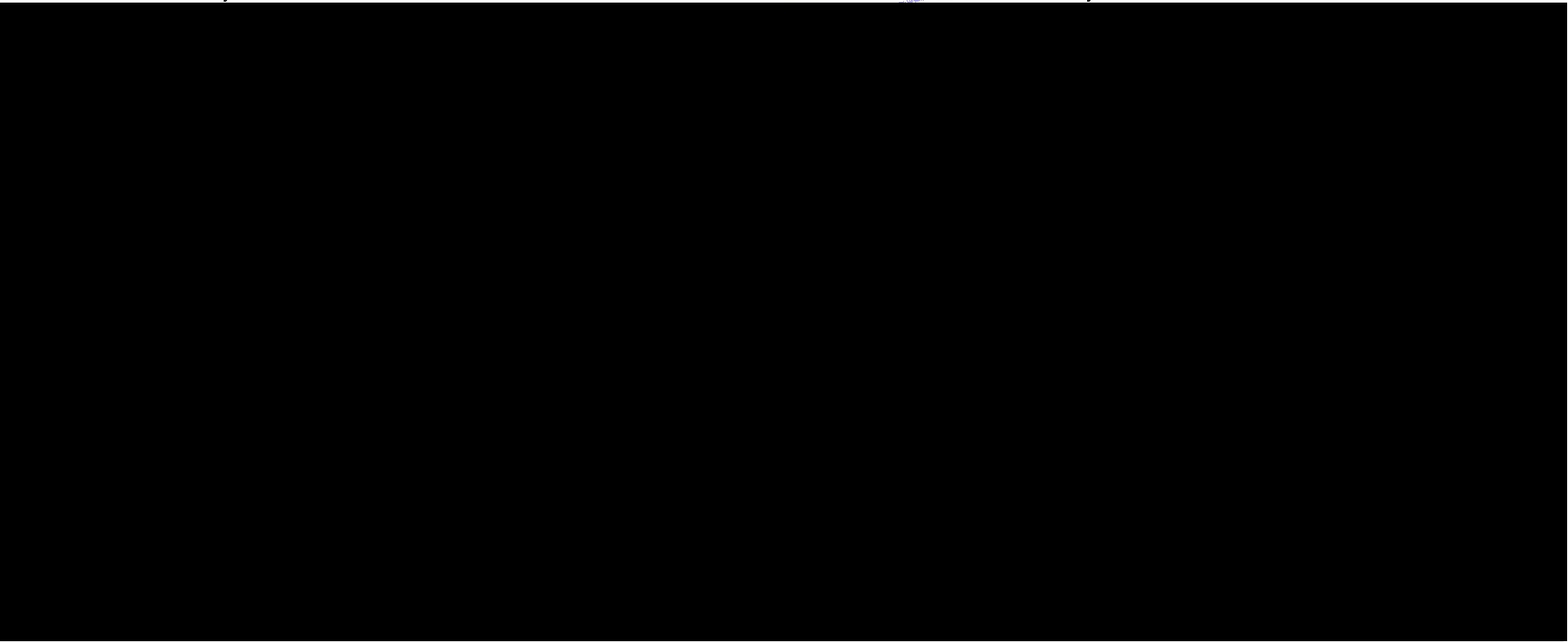 strana 9 (celkem 9)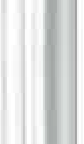 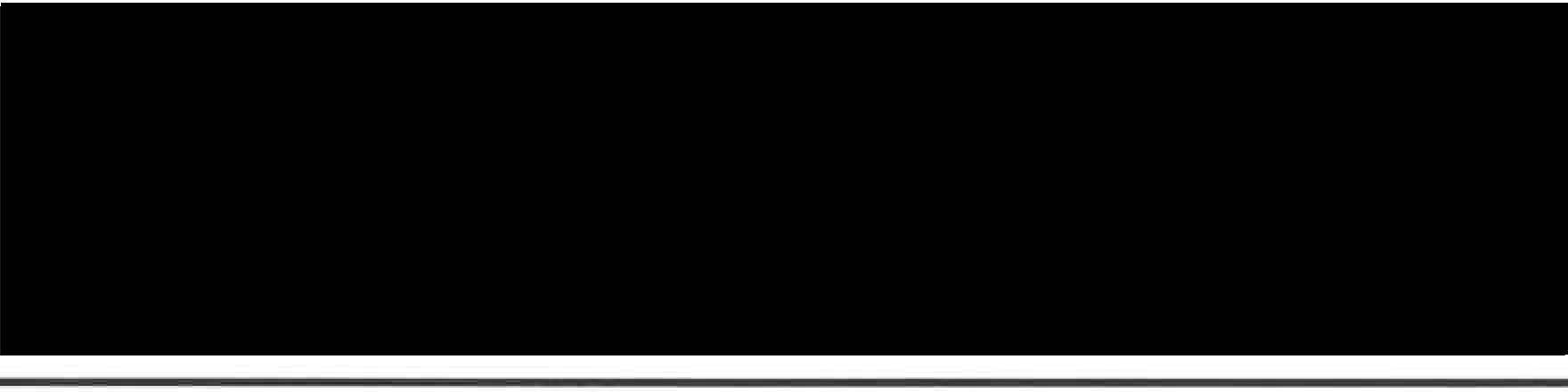 Rekapitulace dílčích částíRekapitulace dílůo oz ovy rozpočet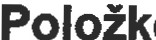 2,46*4,5-0,76*1,97	9,57280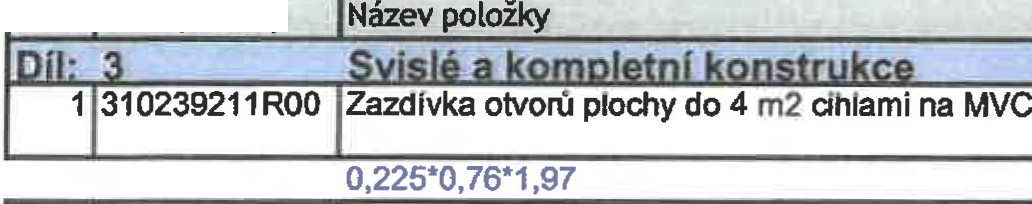 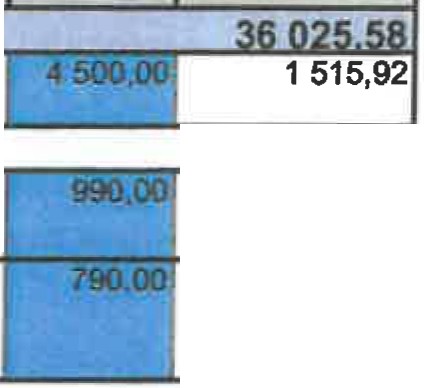 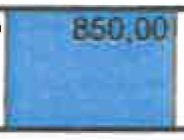 Provázánis původnim zdivem pomocí ocelových trnů.2,46*4,5*2-0,7*1,97*2	19,382003 062,45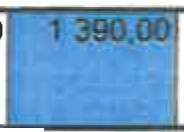 Dělíc! dveřní otvor,který odděluje mistnost 1.04 od ostatních místností křídla zámku s Vlastním vchodem bude zakryt sdk konstrukcí s vložením tzv. hobry a tepelné izolace. Při zakryti bude zachována stávajlcizárubeň. Do niky ze strany pokoje bude provedena vestavěná skříň. Vestavěné skFíně jso u iv chodbě meziWC a koupelnou.1,08 2.04	2,203206 342280060RAO  Podhled zavěšený z desek sádrokartonových106 a 107 :2.40+6,65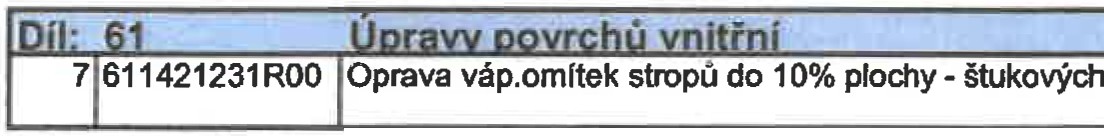 chodba :7,5komora :6,5103 kuchyň :33,9*1,25104 obýv. pok. :33,3* 1,25105 chodba : 8,3106 WC : 2,4107 koupelna :6,65P místnost připojení UT TUV EL : 7,4 	    Mezisoučet 	9 612403386RV1m2	9,05000	5 430,009,05000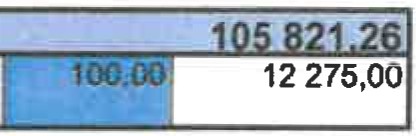 m2	122,750007,500006,5000042,3750041,625008,300002,400006,650007,40000122,750008 612403380RV1   Hrubá výplň rýh ve stěnách do 3x3 cm maltou ze SMS,	m	350,00000	·	17 500,00výplňovou nesmrštivou maltou612403388RV1  Hrubá výplň rýh ve stěnách do 15x1Sem maltou z SMS,	m	46,50000	··· v:oovýplňovou nesmrštivou maltou15+4,5*7	46,50000612421231 ROO  Oprava vápen.omítek stěn do 1O o/o pi. - štukových	m2    435,40820	39 186,74 101 chodba : 4,41*(3,165*2+1,9*2)		44,67330Zpracováno programem BUILDpower S, o RTS, a.s.	Stránka 1 z 11o oz  ovy rozpočet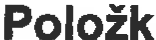 12l612421728ROOipo odsekaných obkladech :Položka pořadí 99 : 41,36880	41,36880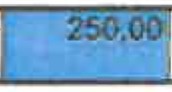 !!4J	9 101,14113 612474550RT3   Omítka stěn vnitřní jednovrstvá sádrová, ručně, na pórobetonPoložka pořadí 15 :38,76400odpočet plochy s keramickým obkladem :-1*2,2*(2,46*2)-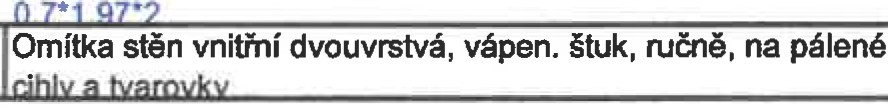 14 612474611RT1Položka pořadí 3 : 9,57280*2odpočet ploch s obkladem : -1*2,2*2,46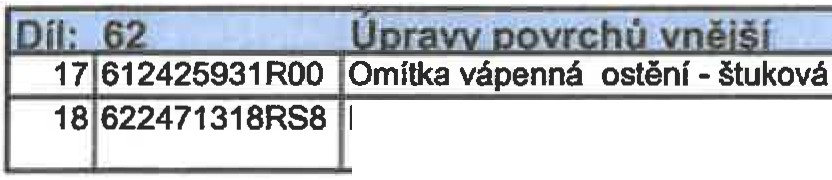 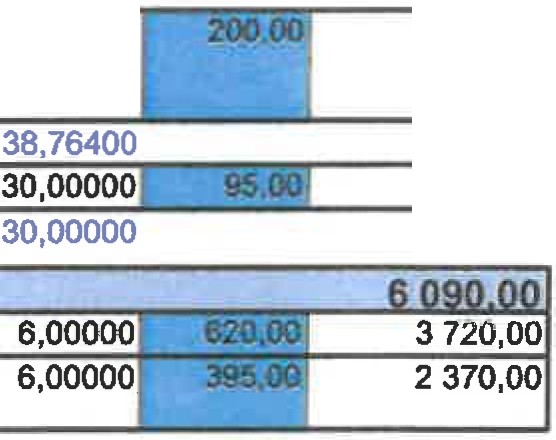 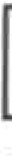 15 612481211RT2   Montáž výztužné sitě(pertinky)do stěrky-vnit.stěny, včetněvýztužné sítě a stěrkového tmelu BaumitPoložka pořadí 4 : 19,38200*2 16l622904121ROO !Ruční čištění ocelovým kartáčempředběžný předpokl :30Nátěr nebo nástňk stěn vnějších, šámbána a ostěním2	25,1820038,76400-13,58200m2	13,73360 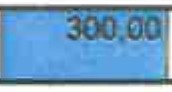 19,14560-5,41200m2	38,76400I m2 fm2 m26 295,504 120,087 752,802 850,00 fPoložka pořadí 17 :6,00000	6,00000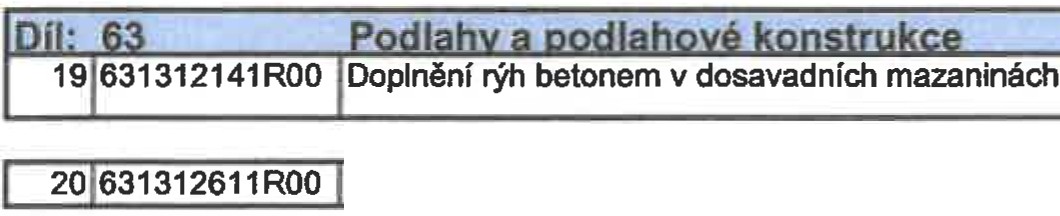 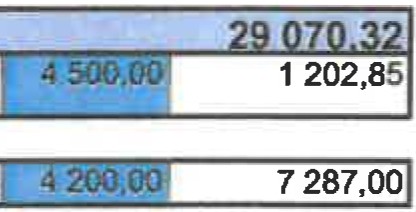 m3	0,26730o,2•0,1s• o,8+1.74+6,25+9,03 o.s	0,26730Mazanina betonová ti.5 - 8 cm C 16/20	m3	1,73500 SKL 12* 50mm :105 :8,3*0,05*2106 : 2,4.0,05*2107 : 6,65*0,05*2Mezisoučet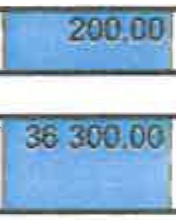 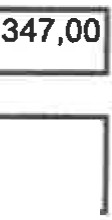 0,830000,240000,665001,73500631319171ROO  Příplatek za stržení povrchu mazaniny ti. 8 cm	m3	1,73500Položka ořadí 20 : 1,73500	1,73500631361921RT4   Výztuž mazanin svařovanou sítí, průměr drátu  6,0, oka 100/100 mm KH30SKL 1 :105 : 8,3*4,44*1, 15*0,001106 : 2,4*4,44*1,15*0,001107 : 6,65.4,44*1,15*0,001Mezisoučet0,08859	3 215,820,042380,012250,033950.08859o oz ovy rozpočet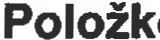 Násyp pod podlahy z keramzituPoložka porad1 81 : 8,91000*0,02	0,1782024 632411115RT1  Potěr ze SMS, ruční zpracování, ti. 15 mm, samonivelačni	m2	17,35000 anhydritový potěrSKL 1 :105 :8,3	8,30000106 : 2,4	2,40000107 : 6,65	6,65000Mezisoučet	17,35000251632411901 ROO INátěrnesavých podkladů	I m2 I 17,35000,  '1_18111 277,501 474,75 1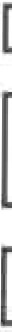 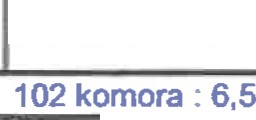 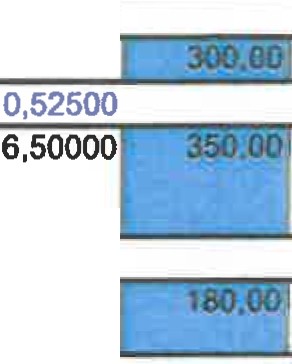 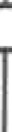 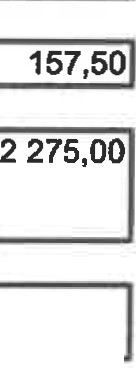 Díl:  711	Izolace proti vodě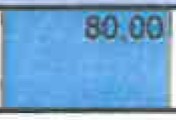 711131101RZ1   Izolace proti vlhkosti vodorovná pásy na sucho, 1 vrstva - včetně     m2	20,82000 dodávky A 330/HSKL 1s vytažením na stěny :105 :8,3*1,2	9,96000106 : 2,4*1,2	2,88000107 : 6,65*1,2	7,98000Mezisoučet	20,82000711140102ROO   Odstr.izolace proti vlhk.vodor. pásy přitav„2vrst	m2	17,3500015 096,101665,60520,50SKL 1 :105 : 8,3	8,30000106 : 2,4	2,40000107 : 6,65	6,65000Mezisoučet	17,3500031 l711210020RAA !stěrka hydroizolační těsnicí hmotou	I m2 I 20,820001	!!!'!?!	10 410,oo lhydroizolační těsnicí hmotou , dvousložkovou pružnou izolací, proti vlhkosti, včetně těsnicího pásu do spoje podlaha-stěnaSKL 1 s vytažením na stěny 105 : 8,3*1,2106 : 2,4*1,2107 : 6,65*1,2Mezisoučet32 998711202ROO   Přesun hmot pro izolace proti vodě, výšky do 12 mCeny z položek s pořadovými čísly: 29,30, :Součet: · 8,01150	8,01150o oz ovy rozpočet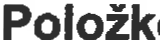 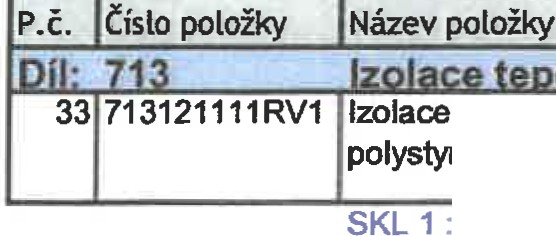 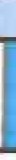 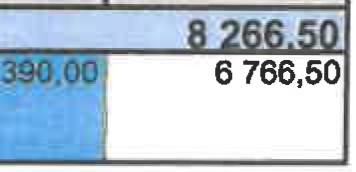 Hodnota z bývalého odkazu. : 8,91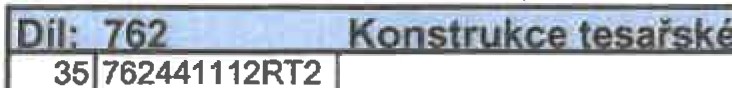 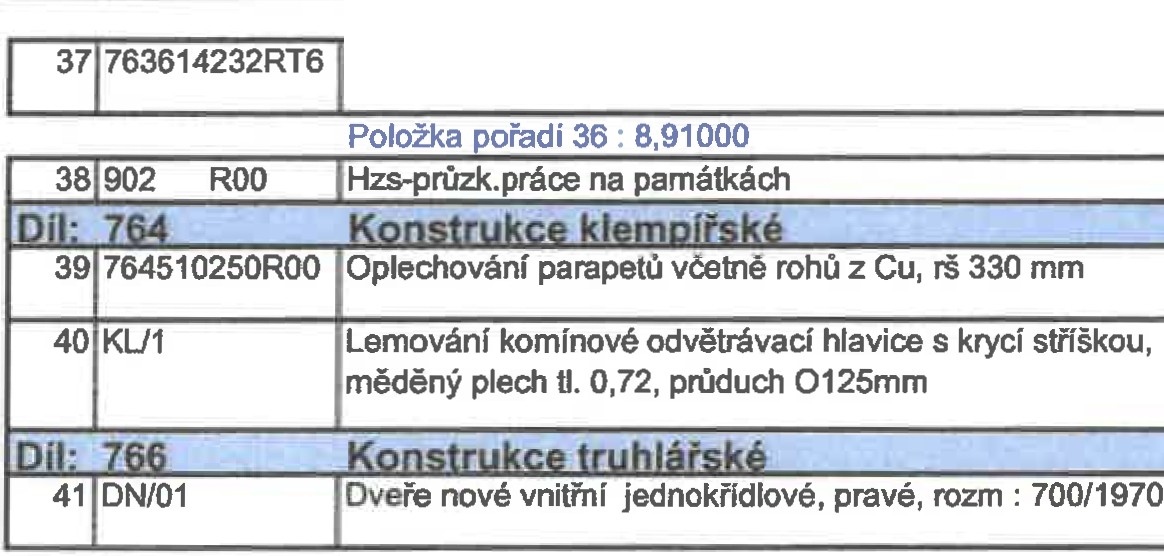 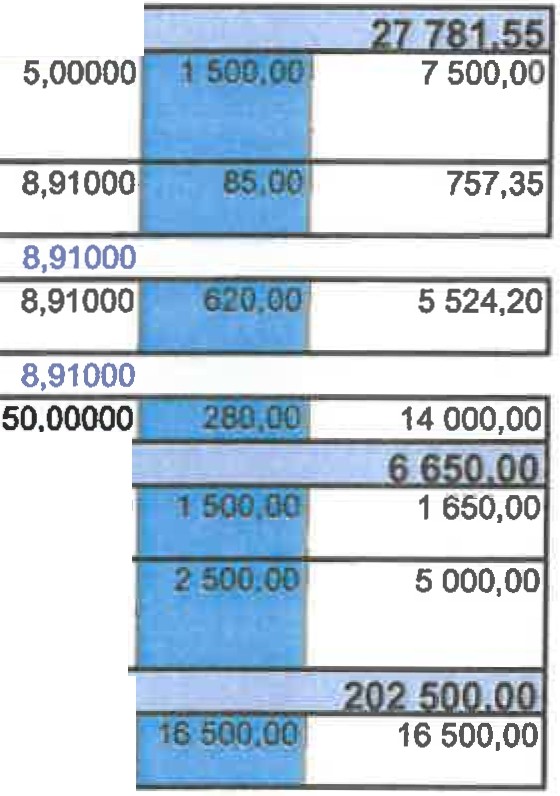 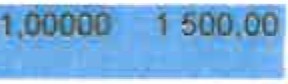 Doplnění hrubých podlah, vč. dodávky desky ti.22 mm	m2hkus	1,00000zárubeň-masivní dřevěná rámová pro dvei'e bez polodrážky v líci se stěnou,křídlo dveří  typové,plné,hladké,bez polodrážky  dýhované s masivními nákližky,  kováni: dveřní panty skryté TECTUS, klika/rozeta nerezzámek se zajištěnímprovedeni: buk mořeno do šedobéžového odstínu ( viz vzorek} matdetail viz   řílohaDN/02	Dveře nové vnitřní jednokřídlové, levé, rozm : 700/1970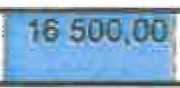 kus	1,0000016 500,00zárubeň-masivní dřevěná rámová pro dveFe bez polodrážky v líci se stěnou, křídlo dveří- typové,p lné,hladké,bez polodrážky dýhované s masivníminákližky, kování:dveřní panty skryté TECTUS klika/rozeta nerez zámek se zajištěnímprovedení: buk mofeno do šedobéžového odstínu ( viz vzorek),	matDN/03		Dveře nové vnitřní jednokřídlové , levé, rozm : 700/1825 (světlost  kus stáv. stavebního otvoru 800/1875)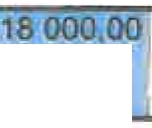 1,0000018 000,00zárubeň-masívní dřevěná rámová pro dveře bez polodrážky v líc: se stěnou,křídlo dveří- typové,plné,hladké,bez polodrážky, dýhované s masivními nákližky,  Kování:o oz ovy rozpocv et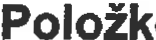 P.č.Název položky	MJdvemr panty skryte TECTUS, klika/rozeta nerezcena I MJkřídlo -     nové dubové, kazetové, profilace převzít z původních křídel zárubeň - kamenn• ost"nf stávaj ící, pod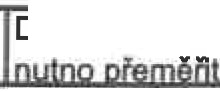 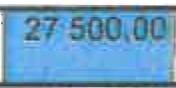 omítkou kováni-  dveřní panty , klika se štítky, nové viz vzorové prvky zámek s vložkou provedení viz vzorové dveře v zámkupovrchová úprava - moření a 2 x transparentní lak voskový, matný natěr dle původního odstínu vzorových dveříkováni - černý grafitový nástiik, kotvení závěsů do zděné konstrukce nový dubový práh 1080/270 - nutno zaměřit45 DN/05	Dveře nové vnitřní jednokřídl ové, levé, rozm : 1080/2000, nutno   kus	1,00000  '};7	27 500,00křídlo -   nové dubové, kazetové,profilace převzít z původních křídel zárubeň - kamenné ostění stávajíc!, pod omítkoukování -  dveřní panty , klika se štítky, nové vrz vzorové prvky zámek s vložkou provedení viz vzorové dveře v zámkupovrchová úprava - moření a 2 x transparentní lak voskový, matný nátěr dle původního odstínu vzorových dveříkování - černý grafitový nástřikkotvení závěsů do zděné konstrukce nový dubový práh 1080/270 - nutno zaměřit46 DN/06	Dveře nové vnitřní jednokřídl ové, levé, rozm : 1080/1985, nutno   kus	1,00000 2222 000,00 		řeměřit 	 krídlo -    nové dubové, kazetové, profilace převzít z původních křídel zárubeň - kamenné ostěn! stávající, pod omítkou kován!-   dveřní panty , klika se štítky, nové viz vzorové prvkyzámek s vložkou provedení viz  vzorové dveře v zámkupovrchová úprava - moření a 2 x transparentní lak voskový, matný nátěr dle původního odstínu vzorových dveříkování - černý grafitový nástňk, kotvení závěsů do zděné konstrukce kontrola stavu stáv. prahu, nový dubový práh 1080/270 - nutno zaměřit 	47 I ON/01	l okno nové špaletové, rozm. 1050/1200	I kus 1 .  1,00000 [ t9:•oo1	19 500,00 Iokno dvoukřídlé, špaletové po vybourání zazdívky zaměiit orvor pro nové okno shodné profilace a pozice hloubky umístění s následujícími okny severní fasády (foto) kování bude shodné s původními okny provedení okna bude předem odsouhlasenonátěr: základní, 2x vrchní krycí, odstín dle stáva'lclch, bilá RAL 101348 OR/01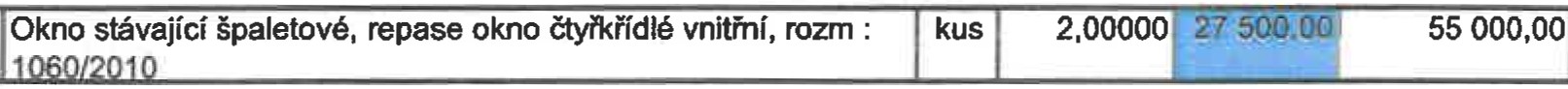 špaleta zděná, čiyřkřídlé vnější v lící fasády prověřit stav dřevěných profilů, popřípadě opravit prověřit stav skleněných výplní popfipadě vyměnit odstranit staré nátěry přebrousitnový nátěr odstín dle stávajícího, odstín bílá RAL 1013 osadit obvodové těsněni do rámu oknarepase okenních kliček, prověřit funkčnost rozvory, příp. opravit závěsy očistit a opatřit novým nátěrem, vněJšízávěsy odrezitrepase včetně dřevěného   arapetu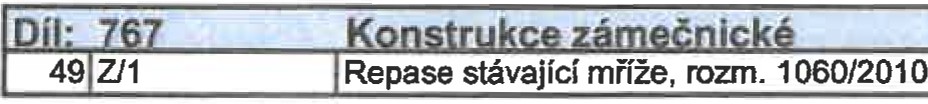 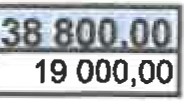 2x vrchní bílý nátěr RAL 1013o oz ovy rozpocet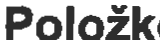 nova ocelova„.	..vodnfch mn-·z-í v objektumnz kopu puopatřit novým antikorozním nátěrem 1x základní 2x vrchní bílý nátěr RAL 1013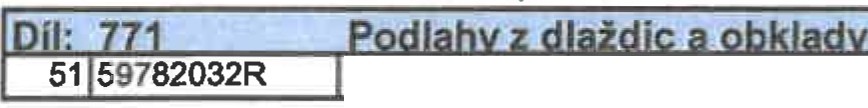 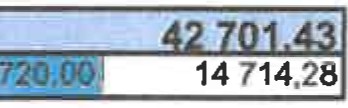 Položka pořadí 53 : 9,01000*0,15	1,35150 	52 [771101210ROO  !Penetrace podkladu pod dlažby	I m2 I  17,350001	títi	694,00 JDlaždice napustit směsí vosku a oleje.102 komora :6,561 998771203ROO Přesun hmot pro podlahy z dlaždic, výšky do 24 m Ceny z položek s pořadovými čísly: : 51,52,53,54,55,56,57,58,60,Součet: : 282,07020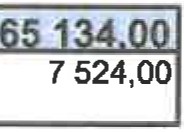 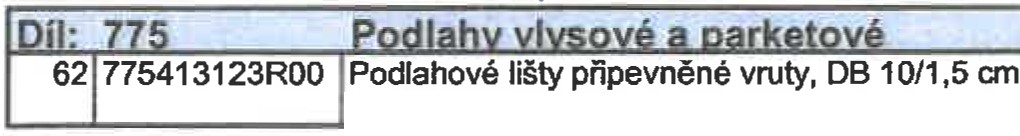 103 :6,25*2+5,2*2104 : 6,25*2+5, 1*26.50000%	5 000,00282,07020m	45,60000	165.0022,9000022,70000o oz ovy rozpocw et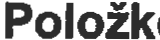 P.č.   Číslo položky	Název položky	MJ množství	cena I MJ  Celkem775599141ROO   Celoplošné přebroušení + tfívrstvý voskový nátěr	m2	67,20000	tf?!i.Qlll	45 360,00103 : 33,9104 : 33,3998775203ROO   Přesun hmot pro podlahy vlysové, výšky do 24 m33,9000033,30000%	4 000,00Ceny z položek s pořadovými čísly: : 62,63, :Součet: :247,20000	247,20000SKU6		Ošetřeni stávající cihelné dlažby - vyčíštěni spec. odst. váp. m.,   m2 napustit penetrací, napustit ochranou voskovou emulzí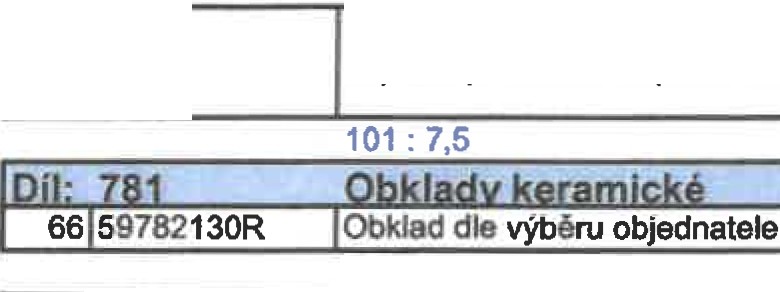 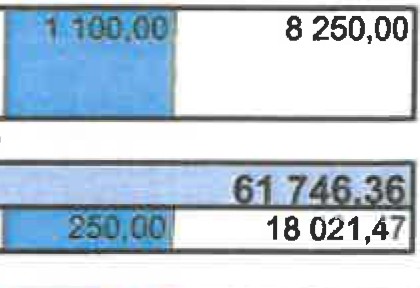 7,500007,50000Položka pořadí 68 : 65,53260*1,1 67l781101210ROO IPenetrace podkladu pod obkladyPoložka pořadí 68 :65,53260781415016ROO  Montáž obkladů stěn, porovin.,tmel, nad 20x25 cm1.05, 1.06, 1.07 :2,2*(0,975*2+2,46*2+2,97*2+0,45*4+2,46*2+2, 71*2+2,46*2}­ln 7*1 Q7*4+1 OR*? OOfi)1.03 : 7,5781419706ROO   Příplatek za spárovací vodotěsnou hmotu - plošněPoložka   ořadi 68 :65,53260781497111RS2 Lišta hlinlková ukončovaclch k obkladůmPoložka pořadí 68 : 65,53260998781203ROO Přesun hmot pro obklady keramické, výšky do 24 mm2	72,0858672,08586I m2 I  65,53260f: u	,	2 621,30165,53260m2	65,53260	29 489,6758,032607,50000m2	65,53260	1638,3265,53260 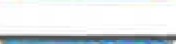 m	65,53260	6 225,6065,53260%	3 750,00Ceny z položek s pořadovými čísly: : 66,67,68,69,70, :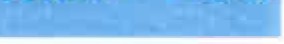 Součet: : 720,96990	720,96990101 chodba :4.41*(3,165*2+1,9*2)+7,5102 komora : 2,21*(3,4*2+1,9*2)+6,5103 kuchyň :4,41*(5,2*2+6,25*2}+33, 9*1,25104 obýv. pak. : 4,41*(5,1*2+6,25*2)+33,3*1,25105 chodba : 4,41*(2,97*2+2,46}+8,3106 WC  : 4,41*(2,46*2+0,975*2)+2,4107 koupelna : 4,41'(2,71*2+2,46*2)+6,65P místnost připojeni UT TUV EL : 4,41*(3,58*2+2,46*2)+7,4m2	558,1582052,17330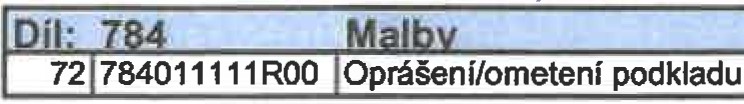 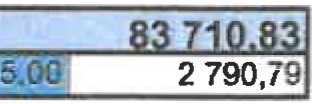 29,92600143,36400141,7320045,3440032,6967052,2494060,67280Mezisoučet	558,1582073l784181201ROO  !Penetrace podkladu malby	Im2  I 501.645601	20,00	10 152,911101 chodba  : 4,41'(3,165*2+1,9*2}+7,5102 komora . 4,41*(3,4*2+1 ,9*2)+6,5103 kuchyň :4,41*(5,2*2+6,25*2)+33,9*1,25104 obýv. pok. ·4,41*(5,1*2+6,25*2)+33,3*1,2552,1733053,24600143,36400141,73200o oz ovy rozpoc-et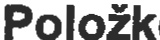 V celém objektu je provedena monochromní bílá výmalba. Výma lba bude obnovena. Před provedením výmalby bude proveden stratigrafický průzkum barevnosti.Po důkladném vyschnutí bude obnovovaný povrch stropů stěn ikleneb kompletně opatřen monochromnlmprodyšným bílým nátěrem.V místnostech přízemíje doporučeno provéstvýmalbu vápenným nátěrem na bázi dispergovaného bílého vápenného hydrátu s uhličitanovými plnivy, ret. výrobek např. KALKFARBE 0,4 kg/m2.Bude-linutné napodobit strukturu podkladu , bude použit hustý vápenný nátěr (nátěrový štuk), ref. výrobek např. HISTORIK KALKSCHLAMME.pro UT : 3pro vodovod : 2 pro kanalizaci : 3kus	8,000003,00000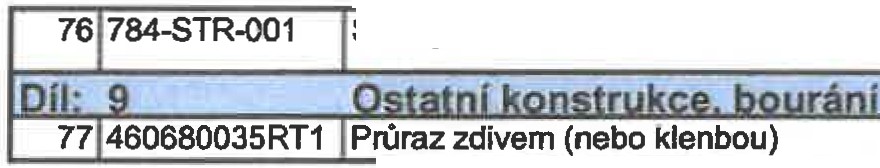 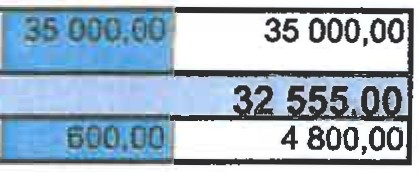 2,000003,00000781900	RT1	IHZS, Práce v tarifní tlídě 4	h	40,00000 [	$qp!	10 600.oolpomocné sekací a bourací práce pro rozvody TZB (mimo samostatně definovanou trasu UT v podlaze) : 4040,000009-001-EL	Vysekání a demontáž původní elektroinstalace (včetně likvidace    soubor	1,00000	1"91U!OO	7 200,00 vybouraných hmot)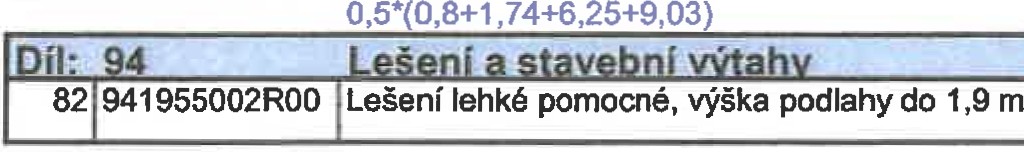 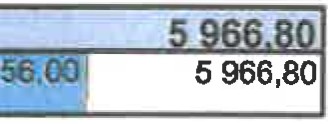 9-002-UT	Vysekání a demontáž původních prvků UT	soubor	1,00000     5;	5 500,00 81 974042575ROO   Vysekání rýh v podlaze 20x20 cm pro rozvod UT	m	8,91000	4 455,008,91000m2	106,55000chodba : 7,5komora :6,5kuchyň, jídelna   33,9obývák, ložnice : 33,9chodba : 8,3106 wc : 2.4107 koupelna : 6,65P místnost pro připojení UT, TUV, EL · 7,47,500006,5000033,9000033,900008,300002,400006,650007,40000o oz  ovy rozpočet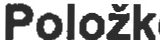 Položka porad1 85 : 1,00000	1,00000-,	900,0084l952901114ROO  !Vyčištění budov o výšce podlaží nad 4 mchodba : 7,5komora : 6.5kuchyň, jídelna : 33,9obývák, ložnice : 33,9chodba : 8,3106 wc :2,4107 koupelna :6,65P místnost pro připo·ení UT, TUV, EL : 7,4I m2 I 106,5sooot	g	7 458,5017,500006,5000033,9000033,900008,300002,400006,650007,40000kus m2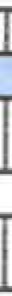 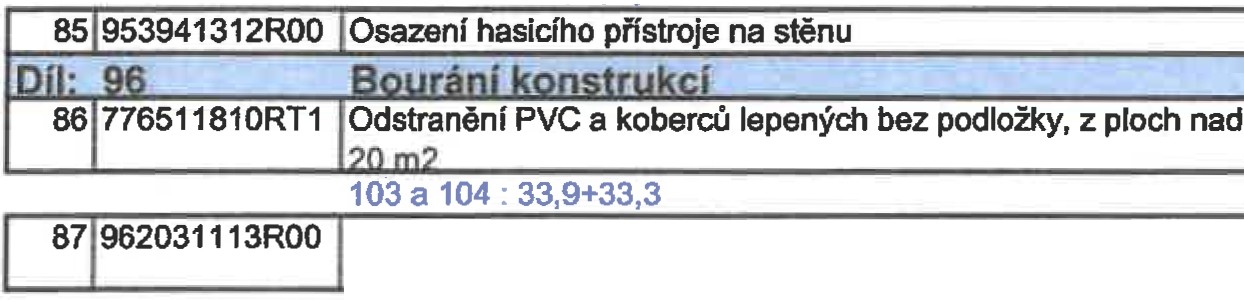 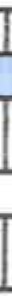 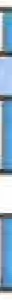 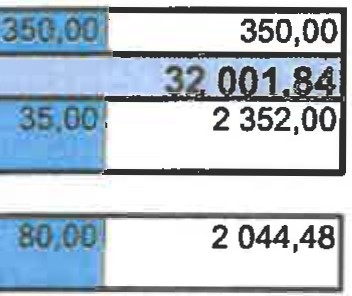 Bouráni příček z cihel pálených plných ti.65 mm	m21,0000067,2000067,2000025,55600původní sociální zázemí : 		2,5*(1,425+2,46+2, 12+2,46+1,51*2+1,653}- 88 962031116ROO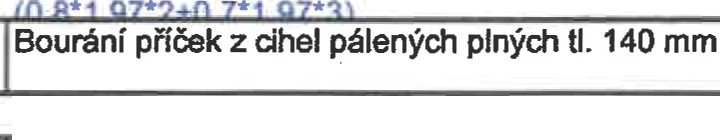 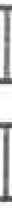 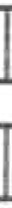 25,55600m2	2,37500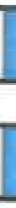 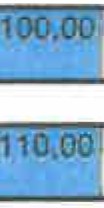 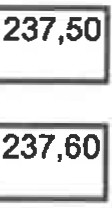 0,95*2,5962084131 ROO Bourání příček deskových.sádrokartonových tl.1O cm	m22,375002,16000odstranění původního SOK krytí otvoru : 1,08*2965042141 RT1  Bourání mazanin betonových ti. 10 cm, nad 4 m2, ručně ti.	m3SKL 1uvažováno do 150mm : 105 : 8,3*0,15106 : 2.4*0,15107 : 6,65*0,15Mezisoučet965081713RT1  Bourání dlažeb keramických tl.10 mm, nad 1 m2, ručně, dlaždice   m2SKL 1:105 : 8,3106 : 2,4107 : 6,65Mezisoučet2,160002,60250	21,245000,360000,997502,6025017,35000	55,8,300002,400006,6500017,350005 725,50954,25o oz ovy rozpocet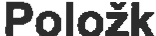 „negat1vm drazka :4,5*6	27,00000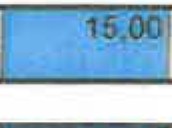 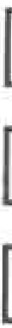 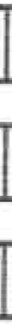 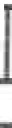 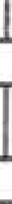 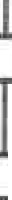 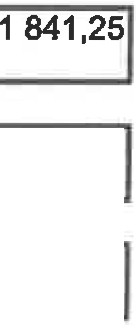 978011121ROO Otlučení omítek vnitfních vápenných stropů do 10 %	m2	122,75000Položka pořadí 7 : 122,75000978013121ROO Otlučení omítek vnitřních stěn v rozsahu do 10 %Položka pořadí 11 :435,40820978023411ROO Vysekání a úprava spár zdiva cihelného mimo komín.Položka pořadí 7 : 122,75000*0, 1Položka pořad! 11 :435,40820*0, 1 991978059531 ROO !odsekání vnitřních obkladů stěn nad 2 m2obvodové stěny pův. soc. zázemí (obklady na příčkách vybourány spolu s příčkami) :2,2*(6,942*2+2,46*2)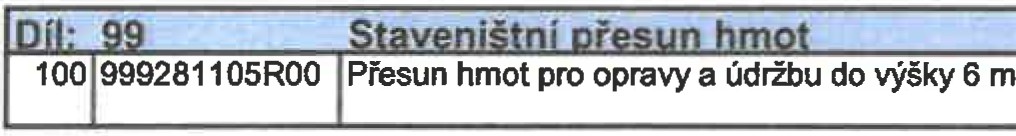 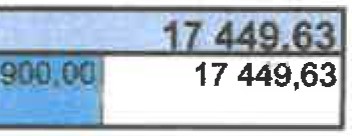 Hmotnosti z položek s pořadovými čísly: : 1,2,3,4,5,7,8,9,10,11,12,13,14,15,17,18,19,20,22,23,24,25,26,27•77.82,83,84,85,87,88,89, 94,122,75000m2	435,40820	4 354,08435,40820 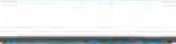 m2	55,81582	3 348,9512,2750043,54082I m2 I  41,36880 f	MJ	3 309,50 141,3688019,38848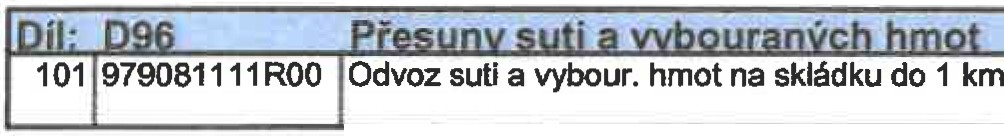 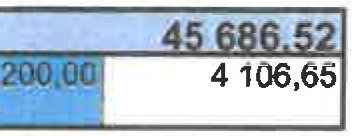 30,36,81,86,87,88,89,90,91, 92,94,95,96,97,98,99, :Součet: : 20,53327	20,53327102l979081121ROO IPříplatek k odvozu za každý další 1 kmDemontážní hmotnosti z položek s pořadovými čísly: 30,36,81,86,87,88,89,90,91,92,94, 95,96,97,98,99,  :Součet: : 595,46497595,464911	t§@J	5 954,651595,46497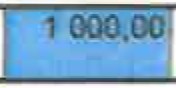 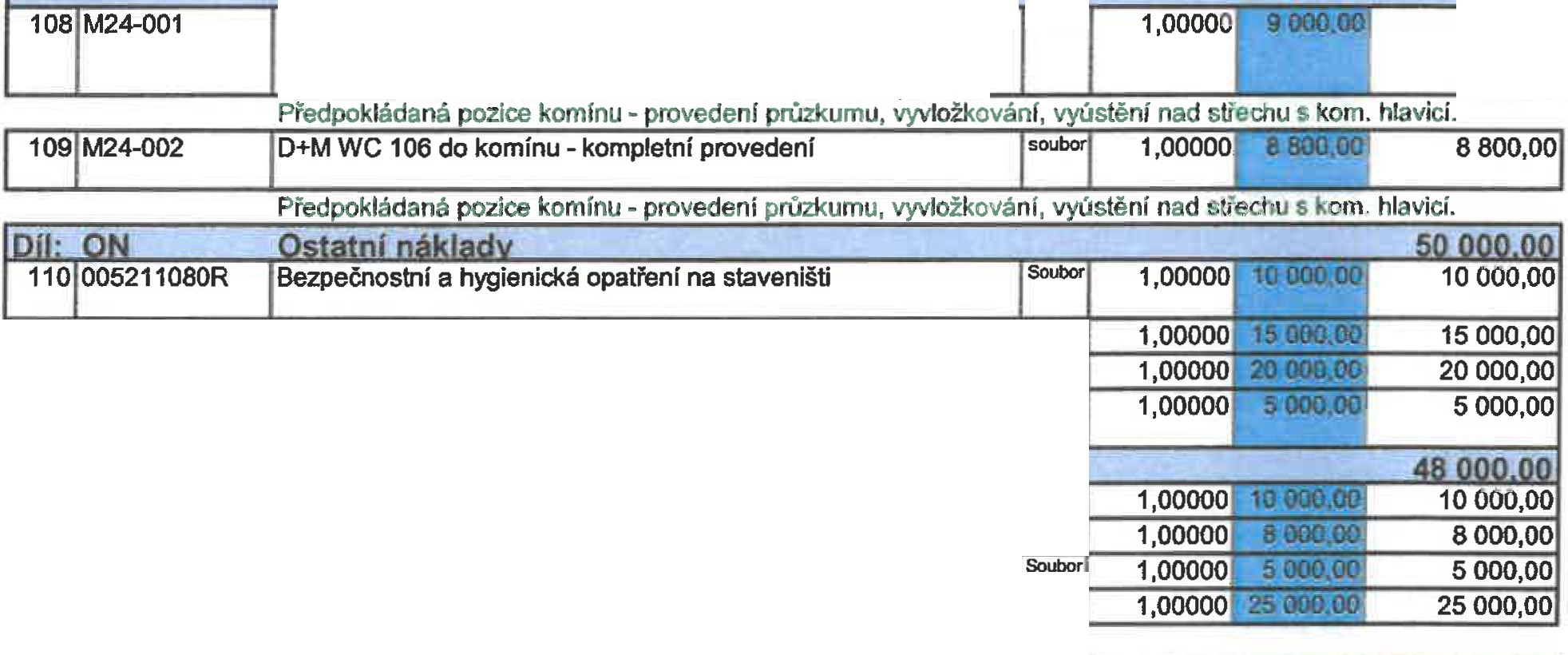 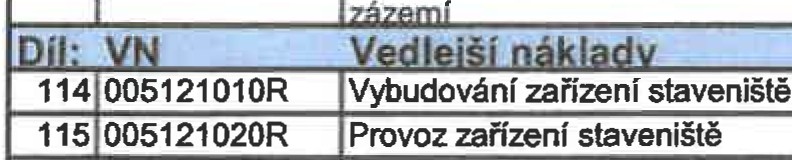 o oz ovv rozpocv et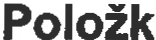 o oz ovy rozpocv et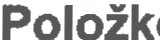 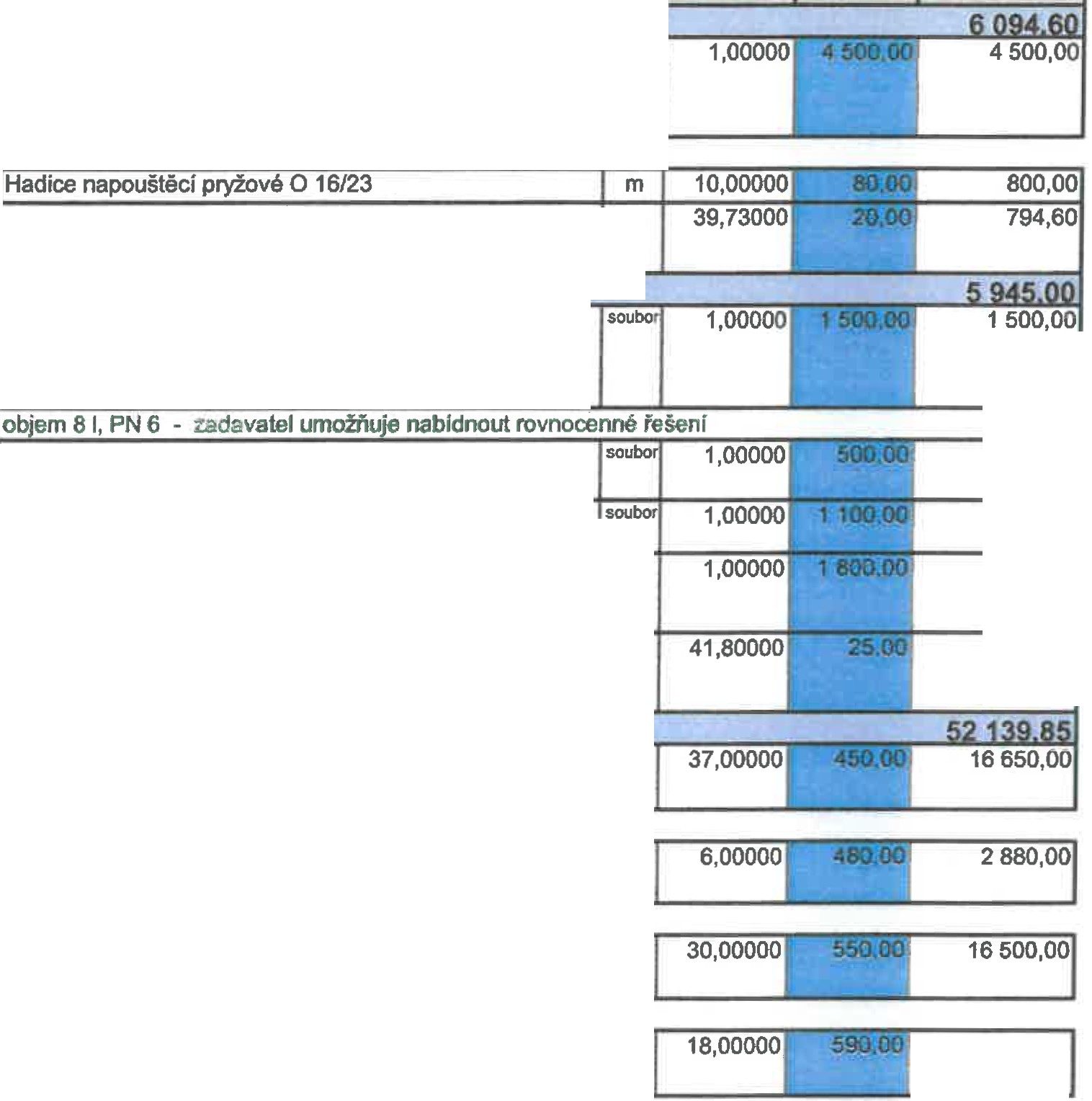 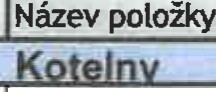 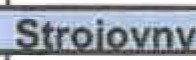 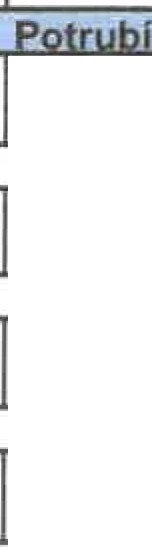 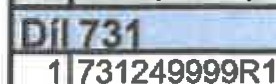 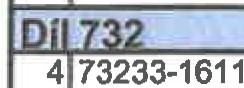 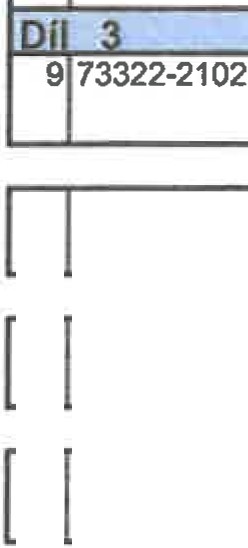 ,..,.!r"l	1 000,00o oz ovy rozpocv et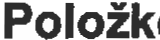 Typ 22VK 600/400, výšky 600 mm, délka 400 mm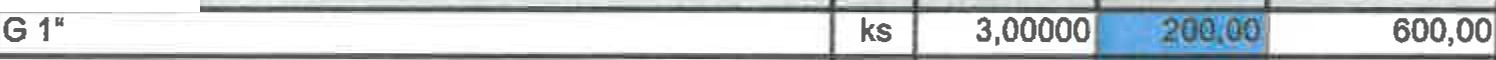 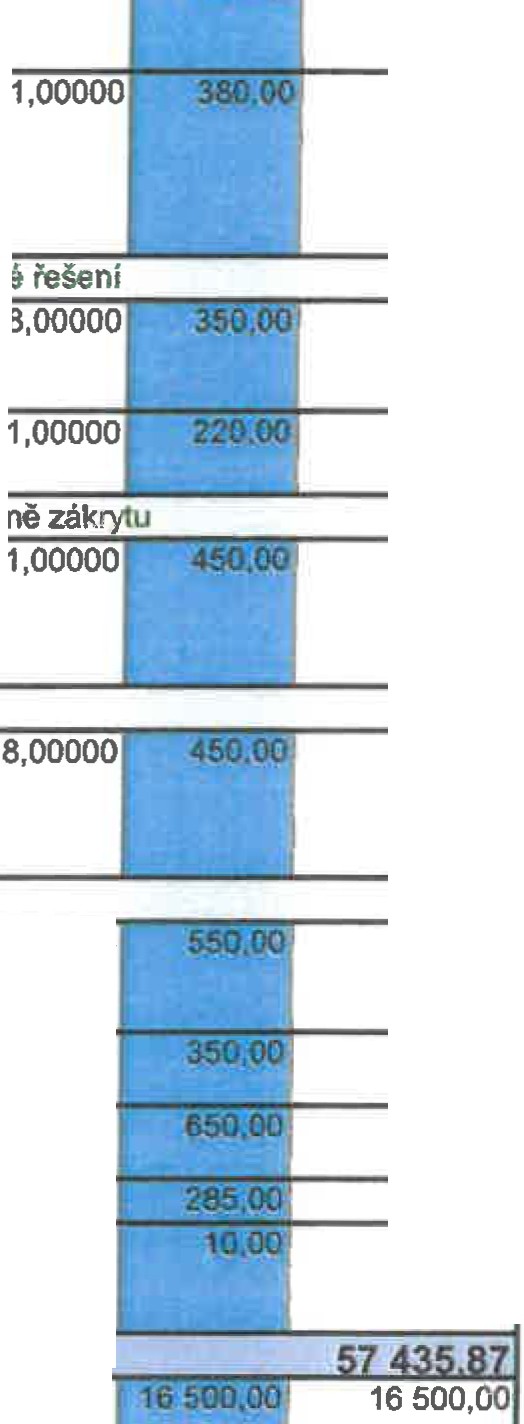 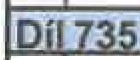 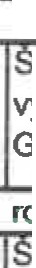 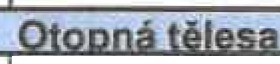 Typ 22VK 600/600,výšky600 mm, détka 600 mmZpracováno programem BUILDpower S, (C) RTS, a.s.Stránka 2 z 4P0I0žkovy rozpočet 	Typ 22VK 6001700, výšky 600 mm, délka 700 mm	 	•. " .;&;·. .· -3 380,00 	Typ 33VK 600/900, výšky 600 mm, délka 900 mm	 	ks	1,00000	..· „,,.	3 900,00-Typ 33VK 600/1000, výšky 600 mm, délka 1000 mmT    33VK 600/1600,výšk  600 mm,délka 1600 mm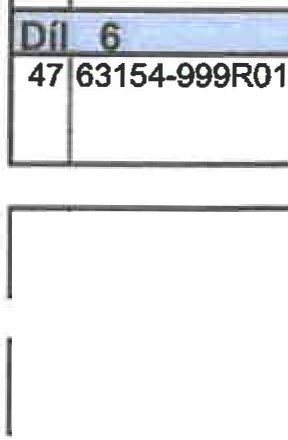 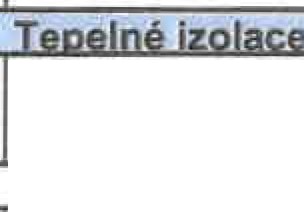 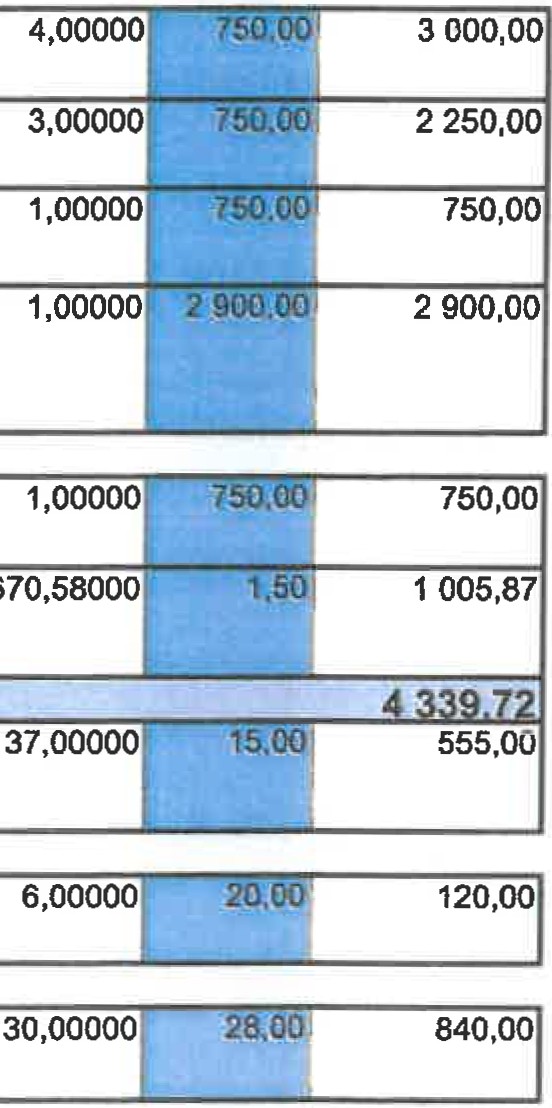 Zpracováno programem BUILDpower S, o RTS, a.s.	Stránka 3 z 4o oz  ovy rozpocv et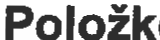  		 tl . 25 mm·  d 28 mm 	713463411	Montáž tepelné izolace z polyetylenu na potrubf do DN25	m	91,00000	910,00'998722201	Přesun hmot stanovený procentní sazbou z ceny,	%	59,73600	1194,72dopravnf vzdálenost do 50 m, objekt do 6 m výšky.....Dfl 7QQ	I	f	8 .u:c nn53  R00001	Proplach potrubí	m	91,00000	• ·1fel	1365,00R00002	Hydraulické zaregulování a vyváženi soustavy	kpl	1,00000	3 500,00- ==:r::::R00003	llaková a topná zkouška systému dle CSN 060310 min.	hod	24,00000	3 600,00?A hr.rlCelkem	148 835.5§1o oz  ovy rozpocv et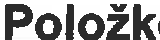 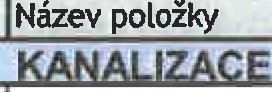 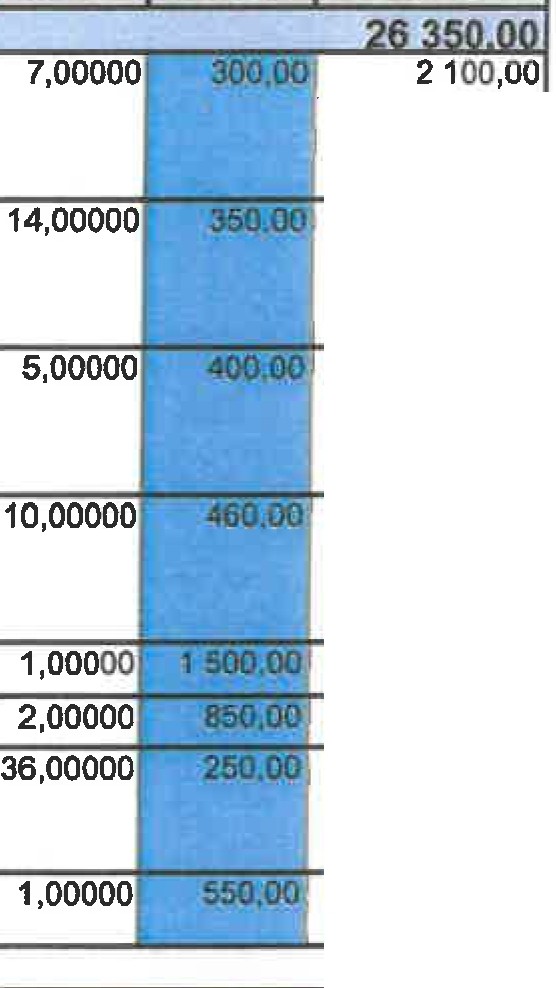 Celkem	26 350.00to oz  ovy rozpočet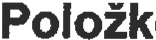 MJ množství	cena I MJ  Celkem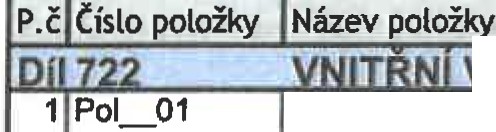 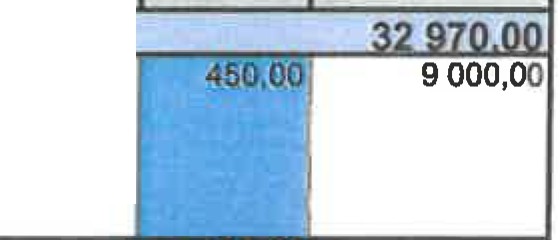 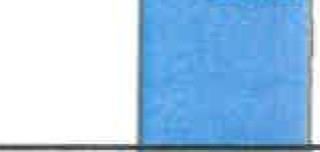 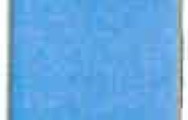 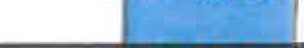 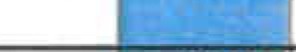 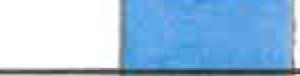 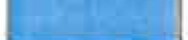 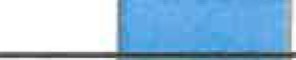 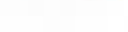 Trubky z PP-RCT EVO PN 22, včetně tvarovek ,	m	20,00000 upevnění, uchycení ke stavebním konstrukcím, PE,izolace SV- tl.13 mm , TV.-25mm, mezi studenou a teplou vodou polystyrenová izolace ti. 3 cm, 20x2,3Pol_02		Trubky z PP-RCT EVO PN 22, včetně  tvarovek ,	m	7 000,00 upevnění, uchycení ke stavebním konstrukcím, PE,izolace SV- tl.13 mm , TV.-25mm, mezi studenou a teplou vodou polystyrenová izolace ti. 3 cm, 25x2,8Pol_03	Trubky z PP-RCT EVO PN 22,  včetně  tvarovek ,	m	5 800,00 upevnění, uchycení ke stavebním konstrukcím, PE,izolace SV- tl.13 mm , TV.-25mm, mezi studenou a teplou vodou polystyrenová izolace ti. 3 cm, 32x3,6Pol_04		Kulové kohouty mosazné PN 40, vč. těsnících	ks	970,00 materiálů 1" výpustPol_05		Kulové kohouty mosazné PN 40, vč. těsnících	ks	1 100,00 materiálů 3/4" výpustPol_06	Vodoměr podružný bytový - závitový se šroubením	ks	650,00Pol_07		Elektrický zásobníkový ohřívač 5 litrů pod umyvadlo -	ks	2 800,00 230V-2,0 kW, pojišťovací soupravaPol_08		Elektrický zásobníkový ohřívač 1O litrů pod dřez -	ks	2 950,00 230V-2,0 kW, pojišťovací soupravaPol_09	Tlakové zkoušky vodovodního potrubí do DN 50	m	440,00Pol_ 10		Proplach a desinfekce vodovodních rozvodů před	m	660,00 uvedením do provozuPol_ 11	Napojení na stávající rozvod studené vody	ks	750,00Pol_ 12	Dvířka nerezová nebo výplňová 300x300	ks	850,00kll!s1m	32 SZIMH!Io oz ovy rozpočet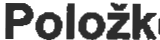 přívod studené vody 112"  (osa v= 1040mm), souprava pro tlumení zvuku , připojovací souprava pro WC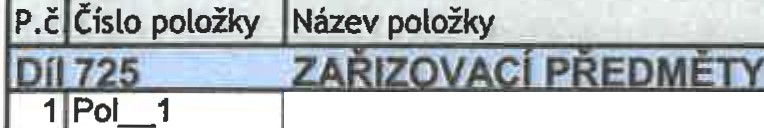 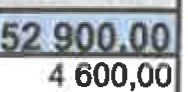 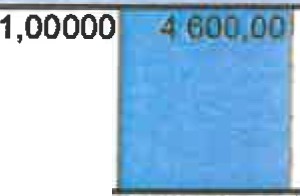 5 800,00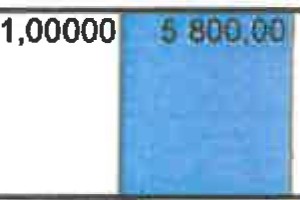 vody osa  v= 655mm),  umyvadlová baterie jednootvorová • chromovaná  páková,  2x  rohový veritil 1/2",. u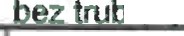 7 500,00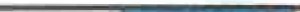 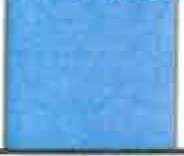 osa v= 655mm), umyvadlová baterie jednoo tvorová .chromovaná páková, 2x rohový ventil 1/2" beztrubi	M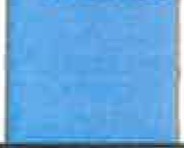 baterie vanová nástěnná 1/2"x150 mm, chromovaná . ruční sprcha s úspornou hlavicí , držák sprchy,mvdelník  V	..ventily  1/2" bez trub1čk ,lisovaným šroubením s krycirúžlcl, pochromované D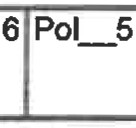 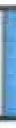 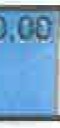 AP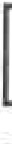 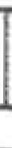 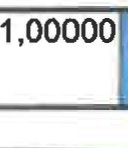 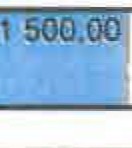 8   Pol_6		Detektor úniku plynu a CO , zvuková a světelná signalizace	ks 230V-30W1500,00Celkem	52 900.oolPoIoz"kovy rozpočeto oz  ovy rozpocv et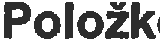 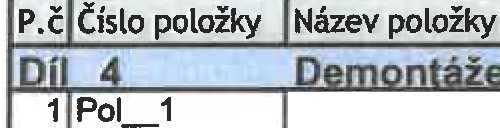 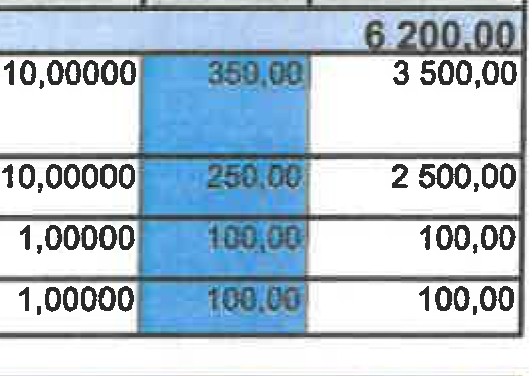 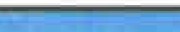 Polozkový rozpočetCelkem	143 042.oolPoložkový rozpočet stavbyPoložkový rozpočet stavbyPoložkový rozpočet stavbyPoložkový rozpočet stavbyPoložkový rozpočet stavbyPoložkový rozpočet stavbyPoložkový rozpočet stavbyStavba:	TS-201 _010.R	Státní zámek Duchcov - bytová jednotka kastelána v8	2	prostorách casanovského křídla zámkuStavba:	TS-201 _010.R	Státní zámek Duchcov - bytová jednotka kastelána v8	2	prostorách casanovského křídla zámkuStavba:	TS-201 _010.R	Státní zámek Duchcov - bytová jednotka kastelána v8	2	prostorách casanovského křídla zámkuStavba:	TS-201 _010.R	Státní zámek Duchcov - bytová jednotka kastelána v8	2	prostorách casanovského křídla zámkuStavba:	TS-201 _010.R	Státní zámek Duchcov - bytová jednotka kastelána v8	2	prostorách casanovského křídla zámkuStavba:	TS-201 _010.R	Státní zámek Duchcov - bytová jednotka kastelána v8	2	prostorách casanovského křídla zámkuStavba:	TS-201 _010.R	Státní zámek Duchcov - bytová jednotka kastelána v8	2	prostorách casanovského křídla zámkuObjednatel:		Národní památkový	IČO: 75032333 ústav, s. p. o.DIČ: CZ75032333Objednatel:		Národní památkový	IČO: 75032333 ústav, s. p. o.DIČ: CZ75032333Objednatel:		Národní památkový	IČO: 75032333 ústav, s. p. o.DIČ: CZ75032333Objednatel:		Národní památkový	IČO: 75032333 ústav, s. p. o.DIČ: CZ75032333Objednatel:		Národní památkový	IČO: 75032333 ústav, s. p. o.DIČ: CZ75032333Objednatel:		Národní památkový	IČO: 75032333 ústav, s. p. o.DIČ: CZ75032333Objednatel:		Národní památkový	IČO: 75032333 ústav, s. p. o.DIČ: CZ75032333Zhotovitel:Zhotovitel:STAMO spol.,s.r.o. Stavební 415/3405 02	Děčin 1STAMO spol.,s.r.o. Stavební 415/3405 02	Děčin 1STAMO spol.,s.r.o. Stavební 415/3405 02	Děčin 1IČO:DIČ:43222323CZ43222323Zhotovitel:Zhotovitel:STAMO spol.,s.r.o. Stavební 415/3405 02	Děčin 1STAMO spol.,s.r.o. Stavební 415/3405 02	Děčin 1STAMO spol.,s.r.o. Stavební 415/3405 02	Děčin 1Rozpis ceny	CelkemRozpis ceny	CelkemRozpis ceny	CelkemRozpis ceny	CelkemRozpis ceny	CelkemRozpis ceny	CelkemRozpis ceny	CelkemHSVHSVHSV544 447,02PSYPSYPSY730 612,76MONMONMON17 800,00Vedlejší nákladyVedlejší nákladyVedlejší náklady48 000,00Ostatní nákladyOstatní nákladyOstatní náklady57 000,00CelkemCelkemCelkem1397 859,78Rekapitulace daníRekapitulace daníRekapitulace daníRekapitulace daníRekapitulace daníRekapitulace daníRekapitulace daníZáklad pro sníženou DPHZáklad pro sníženou DPHZáklad pro sníženou DPH15   %0,00 CZK0,00 CZK0,00 CZKSnížená DPHSnížená DPHSnížená DPH15   %0,00 CZK0,00 CZK0,00 CZKZáklad pro základní DPHZáklad pro základní DPHZáklad pro základní DPH21	%1397 859,78 CZK1397 859,78 CZK1397 859,78 CZKZákladní DPHZákladní DPHZákladní DPH21	%293 551,00 CZK293 551,00 CZK293 551,00 CZKZaokrouhlení	0,22 CZKZaokrouhlení	0,22 CZKZaokrouhlení	0,22 CZKZaokrouhlení	0,22 CZKZaokrouhlení	0,22 CZKZaokrouhlení	0,22 CZKZaokrouhlení	0,22 CZKCena celkem s DPH	1 691 411,00 CZKCena celkem s DPH	1 691 411,00 CZKCena celkem s DPH	1 691 411,00 CZKCena celkem s DPH	1 691 411,00 CZKCena celkem s DPH	1 691 411,00 CZKCena celkem s DPH	1 691 411,00 CZKCena celkem s DPH	1 691 411,00 CZKČíslo	NázevZáklad pro sníženou DPHZáklad pro základní DPHDPH celkemCena celkem%01	Stavební částo987 562207 3881 194 95071001	Stavebně architektonické řešenío987 562207 3881 194 9507102	TZBo410 29886 162496 460291	Vytápěnío148 83631 255180 091112	Kanalizaceo26 3505 53431 88423	Vodovodo32 9706 92439 89424	Zařizovací předmětyo52 90011 10964 00945	ZTI demontážeo6 2001 3027 502oE1	Silnoproudá elektroinstalaceo143 04230 039173 08110Celkem za stavbuo1 397 860293 5511 691 410100ČísloNázevTyp díluCelkem%ČísloNázevTyp díluCelkem-1Elektroinstalace:HSV100 835,007-1KANALIZACEHSV26 350,002_2Dodávka svítidel vč. světelných zdrojů:HSV29 000,002-3Dodávka rozvaděčeHSV6 207,00o_3PotrubíHSV52 139,854_4DemontážeHSV6 200,00o_6Tepelné izolaceHSV4 339,72o3Svislé a kompletní konstrukceHSV36 025,58361Úpravy povrchů vnitřníHSV105 821,26862Úpravy povrchů vnějšíHSV6 090,00o63Podlahy a podlahové konstrukceHSV29 070,3229Ostatní konstrukce, bouráníHSV32 555,00294Lešení a stavebni výtahyHSV5 966,80o95Dokoncovac1 konstrukce na pozemnrchstavbáchHSV8 708,50196Bourání konstrukcíHSV32 001,84299Staveništní přesun hmotHSV17 449,631711Izolace proti voděPSV15 096,101713Izolace tepelnéPSV8 266,501722VNITŘNÍ VODOVODPSV32 970,002725ZAŘIZOVACÍ PŘEDMĚTYPSV52 900,004731KotelnyPSV6 094,60o.732StrojovnyPSV5 945,00o734ArmaturyPSV14 415,521735Otopná tělesaPSV57 435 ,874762Konstrukce tesařskéPSV27 781,552764Konstrukce  klempířskéPSV6 650,00o766Konstrukce truhlářskéPSV202 500,0014767Konstrukce zámečnickéPSV38 800,003771Podlahy z dlaždic a obkladyPSV42 701,433775Podlahy vlysové a parketovéPSV65 134,005781Obklady keramickéPSV61 746,364784MalbyPSV83 710,836799OstatníPSV8 465 ,001M24Montáže vzduchotechnických zařízeníMON17 800,001096Přesuny suti a vybouraných hmotPSU45 686,523VNVedlejší nákladyVN48 000,003ONOstatní nákladyON57 000,004Cena celkemCena celkem1 397 859,78100S:TS-2018-010 .R2  Státní zámek Duchcov - bytová jednotka kastelána v prostorách casanovského křídla zámkuO:01	Stavební částR:001	Stavebně architektonické řešení2317121047RT4Překlad nenosný pórobeton, světlost otv. do 105 cm, překlad nenosný 124 x 24,9 x 15 cmkus2,000003342241162ROOPříčky z cihel plných CP29 ti. 140 mm, U napojeni na pův.zdivoprovést negativní drážky v omítce.m29,572804342255028ROOPfíčky z desek Ytong ti. 15 cm, U napojení na pův. zdivo provéstnegativní drážky v omítce.m219,38200S:TS-2018-010.RZStátní zámek Duchcov - bytová jednotka kastelána v prostorách casanovského křídla zámkuO:01Stavební částR:001Stavebně architektonické řešeníMJmnožstvícena I MJCelkemS:TS-2018-010.RZStátní zámek Duchcov - bytová jednotka kastelána v prostorách casanovského křídla zámkuO:01Stavební částR:001Stavebně architektonické řešení105 :8,3106 :2,48,300002,40000107 :6,656,6500034 998713202ROOMezisoučetPřesun hmot pro izolace tepelné, výšky do 12 m%17,350001 500,00Ceny z položek s pořadovými čísly: .33,:Součet: : 17 3500017,35000m1,10000kus2,00000S:TS-2018-010 .R2  Státní zámek Duchcov - bytová jednotka kastelána v prostorách casanovského křídla zámkuO:01	Stavební částR:001	Stavebně architektonické řešenízámek se zajištěnímprovedení: buk mořeno do šedobéžového odstínu ( viz vzorek)mat44 DN/04Dveře nové vnitřní jednokřídl ové, pravé, rozm : 1080/2005,kus1,0000027 500,00S:TS-2018-010.RZStátní zámek Duchcov - bytová jednotka kastelána v prostorách casanovského křídla zámkuO:01Stavební částR:001Stavebně architektonické řešeníKeramická dlažbam220,43650Položka pořadí 55 : 17,35000*1,119,0850059771950010RAOVybouráni pasu stávající dlažby, vytvoření a zapravení rýhy pro vedení UT a zpětné zapravení , včetně dlažbym.b3,50000"'--7 000,0060783897131ROONátěr betonových povrchů vodoodpudivým26,50000aw.uu3 900,00S:TS-2018-010. RZ  Státní zámek Duchcov - bytová jednotka kastelána v prostorách casanovského křídla zámkuO:01	Stavební částR:001	Stavebně architektonické řešeníS:TS-2018-010.RlStátní zámek Duchcov - bytová jednotka kastelána v prostorách casanovského křídla zámkuO:01Stavební částR:001Stavebně architektonické řešení105 chodba : 4,41*(2,97*2+2,46)37,04400106 WC :4,41*(2,46*2+0,975*2)+2,432,69670107 koupelna :4,41*(2,71*2+2,46*2)+6,6552,24940P místnost připojení UT TUV EL : 4,41*(3,58*2+2.46*2)+7.460,67280Mezisoučet573, 17820odpočet plochy keramických obkladůPoložka pořadí 68 : 65,53260*-1-65,5326074 784403802ROOOdstranění maleb omytím v místnosti H do 5 mm2519,2426010 384,85Položka pořadí 72 : 558,15820558,15820odpočet nových omítek :Položka pořadí 13 :25, 18200*-1-25,18200Položka	řadí 14 : 13,73360*-1-13,7336075 784422372ROOMalba vápenná 2x, 1 barva, mlstn. do 5 mm2507,6456058.25 382,28Položka pořadí 73 : 507,64560507,64560Stratigrafický průzkum barevnostíkus1,00000S:TS-2018-010 .R2  Státní zámek Duchcov - bytová jednotka kastelána v prostorách casanovského křídla zámkuO:01	Stavební částR:001	Stavebně architektonické řešení92965082933ROOOdstranění násypu ti. do 20 cm, plocha nad 2 m2m30,71280358.oo	249,48S:TS-2018-010.R2Státní zámek Duchcov - bytová jednotka kastelána v prostorách casanovského křídla zámkuO:01Stavební částR:001Stavebně architektonické řešení1031979082111 ROO lvnitrostaveništnl doprava suti do 10 m	IDemontážní hmotnosti z položek s pořadovými čísly: :20,53327 f$!>l9 239,97130,36,81,86,87,88,89,90,91,92,94,95, 96,97,98,99,Součet: : 20,5332720,53327104 979082121 ROO  Příplatek k vnitrost. dopravě suti za dalších 5 m61,599825Q:3 079,99Demontážní hmotnosti z položek s pořadovými čísly:30,36,81,86,87,88,89,90,91,92,94,95,96,97 ,98,99, .Součet: :61,5998261,59982105 979086112ROO   Nakládání nebo překládání suti a vybouraných hmot20,533272 463,99Demontážní hmotnosti z položek s pořadovými čísly:30,36,81,86,87,88,89,90,91,92,94,95,96,97 ,98,99,Součet: : 20,5332720,53327S:TS-2018-010.R2Státní zámek Duchcov - bytová jednotka kastelána v prostorách casanovského křídla zámkuO:01Stavební částR:001Stavebně architektonické řešení30,36,81,86,87,88,89,90,91,92,94,95,96, 97,98,99,Součet: :20,5332720,53327107 979990107ROOPoplatek za skládku suti - směs betonu,cihel,di'eva20,5332720 533,27Demontážní hmotnosti z položek s pořadovými čísly:30,36,81,86,87,88,89,90,91,92,94,95,96,97,98,99,   :Součet: :20,5332720,53327Díl: M24Montáže vzduchotechnických  zařfzení17 800,00D+M odvětrání koupelny pr. 125mm, mřížka žárově zinkovaná, bílá, výška nad podl. 2,8m, Kompletní provedeni.soubor9 000,00111005241010RDokumentace skutečného provedeníSoubor112005261030RFinančnl rezervaSouborPR-001Průzkum stávajících komínů pro využití k odvětrání prostor soc.souborSouborSO<bor117  005124010R	Koordinačnf činnost117  005124010R	Koordinačnf činnostSouborS:TS-2018-010.RZStátní zámek Duchcov - bytová jednotka kastelána v prostorách casanovského křídla zámkuO:02	TZB:02	TZBOR: 1R: 1Vytápění57323317716732331772Příslušenství k exp. nádobám - konzole nastavitelná7732331777Příslušenství k exp. nádobám - bezpečnostní uzávěr k měření tlaku -kulový kohout se zajištěním G, 3/4"ks8998732201Přesun hmot stanovený procentní sazbou z ceny, dopravní vzdálenost do 50 m, objekt do 6 m výšky%S:TS-2018-010.R2Státní zámek Duchcov - bytová jednotka kastelána v prostorách casanovského křídla zámkuStátní zámek Duchcov - bytová jednotka kastelána v prostorách casanovského křídla zámkuO:02TZBTZBR: 1R: 1VytápěníPN16 do 120 •c, G 3/4•- zadavatelumožňuje nabídnout rovnocenné řešeníPN16 do 120 •c, G 3/4•- zadavatelumožňuje nabídnout rovnocenné řešeníPN16 do 120 •c, G 3/4•- zadavatelumožňuje nabídnout rovnocenné řešeníPN16 do 120 •c, G 3/4•- zadavatelumožňuje nabídnout rovnocenné řešeníPN16 do 120 •c, G 3/4•- zadavatelumožňuje nabídnout rovnocenné řešení23 734221682Hlavice termostatické kapalinové s vestavěným čidlem otopných těles VK, PN1O do 110 •cks8,000002 800,0024 734221682Hlavice termostatické kapalinové s vestavěným čidlem, PN10 do 110 ·cks220,00k tělesům se středovým pi'ipojenlm rohové,	Multilux 4 G 1/2" včetně zákrytuk tělesům se středovým pi'ipojenlm rohové,	Multilux 4 G 1/2" včetně zákrytuk tělesům se středovým pi'ipojenlm rohové,	Multilux 4 G 1/2" včetně zákrytuk tělesům se středovým pi'ipojenlm rohové,	Multilux 4 G 1/2" včetně zákrytuk tělesům se středovým pi'ipojenlm rohové,	Multilux 4 G 1/2" včetně zákrytu1,000001,000001,000001,00000450,002673426-1402		roubení radiátorové typ Vekolux, regulační, uzavírací s vypouštěcím k radiátorům VK s vnitřním, závitem rohové G 1/2", kvs 1,48 m3/hksS:TS-2018-010.R2Státní zámek Duchcov - bytová jednotka kastelána v prostorách casanovského křídla zámkuO:02TZBR: 1R: 1Vytápění3873515-2571 735152676Otopná tělesa panelová Radik VK,  PN 10, včetně odvzdušňovacího ventilu a stěnových konzol Typ 33VK, 600/900, výšky 600 mm, délka 900 mmks2,00000··. ·-··"''··-I _/ \.7 500,004073515-2571 735152681Otopná tělesa panelová Radik VK, PN 1O, včetně odvzdušňovacího ventilu a stěnových konzol Typ 33VK, 600/1600, výšky 600 mm, délka 1600 mmks1,00000- ,.4 600,004073515-2571 735152681Otopná tělesa panelová Radik VK, PN 1O, včetně odvzdušňovacího ventilu a stěnových konzol Typ 33VK, 600/1600, výšky 600 mm, délka 1600 mmks1,00000- ,.41735159210Montáž otopných těles panelových dvouřadých do stavební délky 1140 mmks3 000,002 250,00750,003 000,002 250,00750,0042735159310Montáž otopných těles panelových třlřadých do stavební délky 1140 mmks3 000,002 250,00750,003 000,002 250,00750,0043735159330Montáž otopných těles panelových třlřadých do stavební délky 1980 mmks3 000,002 250,00750,003 000,002 250,00750,0043735159330Montáž otopných těles panelových třlřadých do stavební délky 1980 mmks4473516-4272Otopná tělesa trubková typ LINEAR Max včetně stěnových konzol, PN 10 KLM 1820/600, výška 1800 mm„ délka 600 mm, barva bílákpl2 900,0045735164522Montáž otopných těles trubkových Linear na stěnu stavební výšky do 1340 mmks750,0046998735202Přásun hmot stanovený procentní sazbou z ceny, dopravní vzdálenost do 50 m, objekt do 6 m výšky%670,580001005,87Tepelná izolace teplovodního potrubí a kolen z	m polyetylenu snímatelnými pouzdry ti. 20 mm - d 15 mmTepelná izolace teplovodního potrubí a kolen z	m polyetylenu snímatelnými pouzdry ti. 20 mm - d 15 mmTepelná izolace teplovodního potrubí a kolen z	m polyetylenu snímatelnými pouzdry ti. 20 mm - d 15 mmTepelná izolace teplovodního potrubí a kolen z	m polyetylenu snímatelnými pouzdry ti. 20 mm - d 15 mmTepelná izolace teplovodního potrubí a kolen z	m polyetylenu snímatelnými pouzdry ti. 20 mm - d 15 mmS:TS-2018-010.RlStátní zámek Duchcov - bytová jednotka kastelána v prostorách casanovského křídla zámkuO:02TZBR: 1R: 1VytápěníS:TS-2018-010.R Státní zámek Duchcov - bytová jednotka kastelána v prostorách casanovského křídla zámkuO:02	TZBR:2	KanalizaceR:2	KanalizaceS:TS-2018-010.R Státní zámek Duchcov - bytová jednotka kastelána v prostorách casanovského křídla zámkuTS-2018-010.R Státní zámek Duchcov - bytová jednotka kastelána v prostorách casanovského křídla zámkuO:02TZBR: 3R: 3VodovodS:TS-2018-01O. R Státní zámek Duchcov - bytová jednotka kastelána v prostorách casanovského křídla zámkuTS-2018-01O. R Státní zámek Duchcov - bytová jednotka kastelána v prostorách casanovského křídla zámkuTS-2018-01O. R Státní zámek Duchcov - bytová jednotka kastelána v prostorách casanovského křídla zámkuO:02	TZB02	TZB02	TZBR:4Zařizovací předmětyDiturvltový závěsný klozet Antibakteriální Klozetové sedátko Sanitám! blok Geberit  pro WC s, nádržkou UP300,  ovládáni zepředu, stavební výška 112 cm , ovládácítlačítko dle výběru uživatele,ks4Pol_4Vana akrylátová nebo plechová 1700 x 750 obložená nebosodnímatelným předním krytem , proskléná, zástěna, přívod studené a teplé vody 1/2" ( v=800 mm nad podlahou sprchy), sifon vanový DN50,ks1,00000	8 500,007Pol_6Automatická pračka ( v dodávce uživatele), odpad do podomítkového sifonu HL400-DN40 (osa v=600 mm)„ přívod studené vody 1/2" v =1000 mm, výtokový ventil T 212-1/2" s PO ventilemks1,00000._...,._..,.......,,.,,.12 000,00cena I MJCelkemS:TS-2018-010.R Státní zámek Duchcov - bytová jednotka kastelána v prostorách casanovského křídla zámkuTS-2018-010.R Státní zámek Duchcov - bytová jednotka kastelána v prostorách casanovského křídla zámkuO:02TZBR: sR: sZTI demontážeDemontáž potrubí kanalizace kamenina, litina, plast včetně sifonů, PVC 32-200m2Pol_2Demontáže potrubí vodovodního včetně uzávěrů a bateriím3Pol_3Demontáže umyvadelks4Pol_4Demontáže montáž klozetůksS:TS-2018-010.R Státní zámek Duchcov ·bytová jednotka kastelána v prostorách casanovského křídla zámkuTS-2018-010.R Státní zámek Duchcov ·bytová jednotka kastelána v prostorách casanovského křídla zámkuTS-2018-010.R Státní zámek Duchcov ·bytová jednotka kastelána v prostorách casanovského křídla zámkuO:02TZBR:E1Silnoproudá elektroinstalace16  Pol_16	přepínač p.om. 10A,250V, řaz.6+6,B	"	ks	2,0000016  Pol_16	přepínač p.om. 10A,250V, řaz.6+6,B	"	ks	2,0000016  Pol_16	přepínač p.om. 10A,250V, řaz.6+6,B	"	ks	2,0000016  Pol_16	přepínač p.om. 10A,250V, řaz.6+6,B	"	ks	2,00000- -	190,0017  Pol_ 17	zásuvka p.om. 16A,250V, řaz. 2P+PE, B,vč. rámečku	ks	32,0000017  Pol_ 17	zásuvka p.om. 16A,250V, řaz. 2P+PE, B,vč. rámečku	ks	32,0000017  Pol_ 17	zásuvka p.om. 16A,250V, řaz. 2P+PE, B,vč. rámečku	ks	32,0000017  Pol_ 17	zásuvka p.om. 16A,250V, řaz. 2P+PE, B,vč. rámečku	ks	32,000004 000,0018  Pol_18	zásuvka p.om. 16A,250V, řaz. 2P+PE, R,vč. rámečku	ks	2,0000018  Pol_18	zásuvka p.om. 16A,250V, řaz. 2P+PE, R,vč. rámečku	ks	2,0000018  Pol_18	zásuvka p.om. 16A,250V, řaz. 2P+PE, R,vč. rámečku	ks	2,0000018  Pol_18	zásuvka p.om. 16A,250V, řaz. 2P+PE, R,vč. rámečku	ks	2,00000.	310,0019 Pol_ 19prostorový termostat 0°C-50°Cks1,000001850,00Díl _2Dodávka svítidel vč. světelných zdrojů:29 000,0020 Pol_20S1-nástěn. třframenné 3x12W, Parathom clasic, atyp.ks8,00000svítidlo - odhadní cena1121 Pol_21S2-svítidlo pi'isazené LED23W,Aura2,IP43ks3,0000010IDI  325 Pol   27nnrfylr„ ---·--'"" -RB-K Rozvaděč zapuštěný, rozměr 550x500x140,IP43ks1,00000-      -=-   .,..,?07 n114 500,0026 Pol_28Ukončení vodičů v rozvaděči do 2,5 mm2ks61,00000732,0027 Pol_29Ukončení vodičů v rozvaděči do 6 mm2ks15,000001.5'1Ji225,0028 Pol_30Jistič PLY-B25/3 fiištění přívod v R-1.NP)ks1,00000l	UH750,00n11 nN7 nnn nll